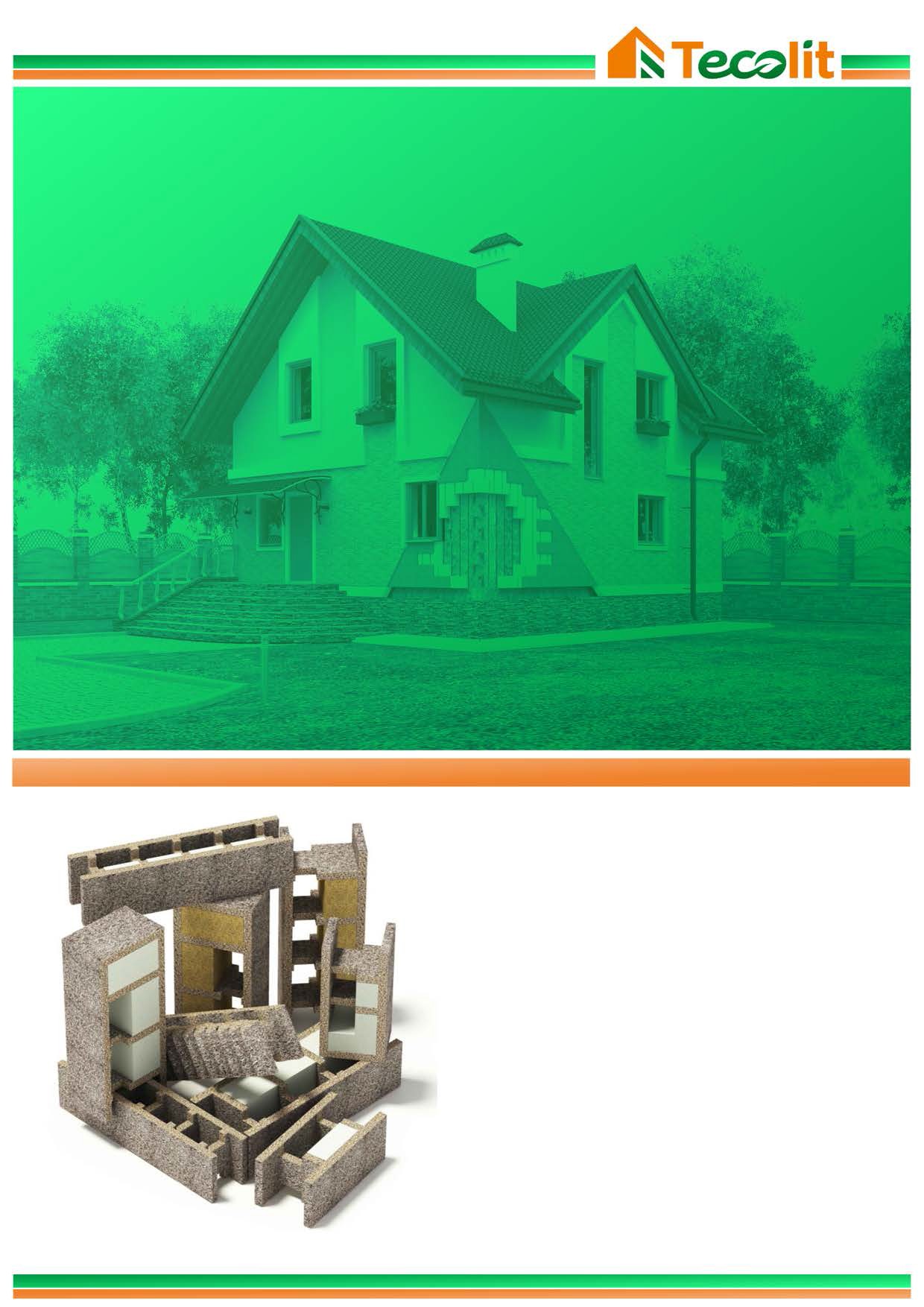 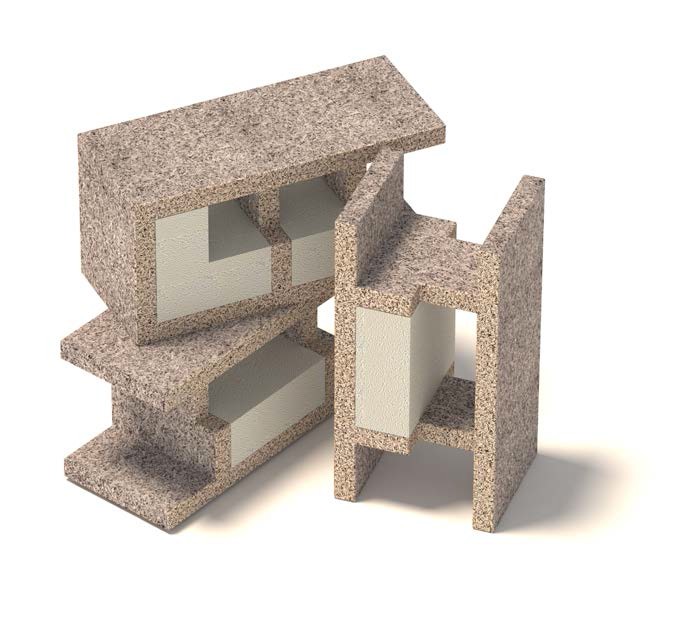 Руководство по применениюTECOLITРациональная строительная системаМосква 2016АркиЭркерыПроемы сложной формы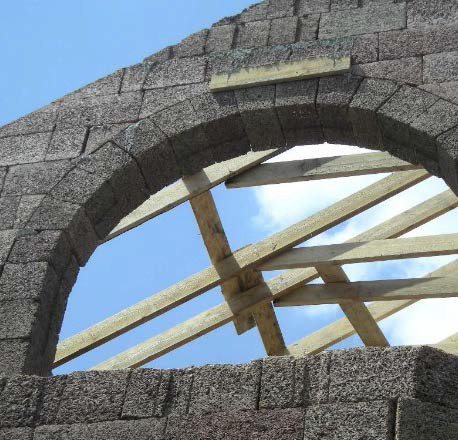 Обработка блока, формирование сложных форм.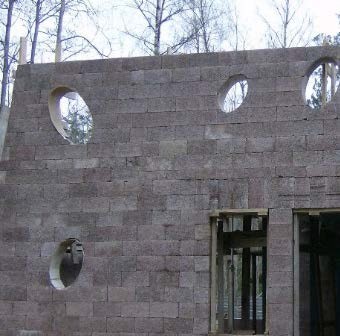 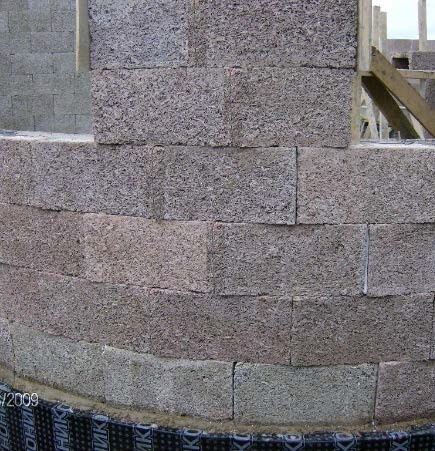 Инструменты для обработки блоков:Цепная пила, УШП (болгарка), сабельная пила, ножовка по дереву.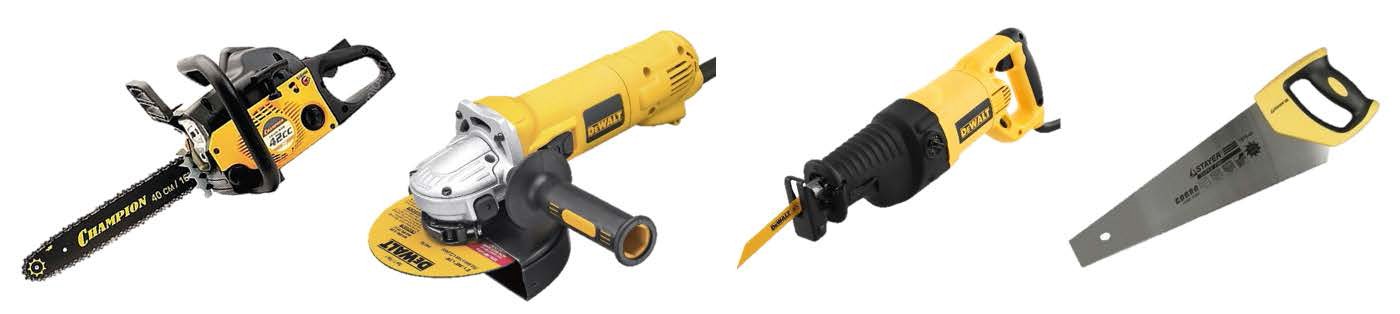 Ручное заполнение полостей блока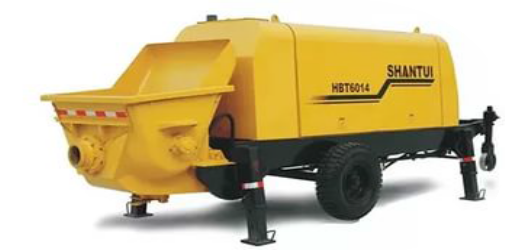 Подача раствора через бетононасосПодача раствора через бетонный бункер (колокол)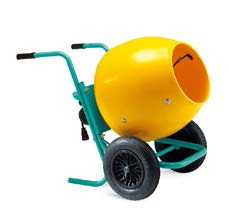 Возможные методы укладки бетонной смеси: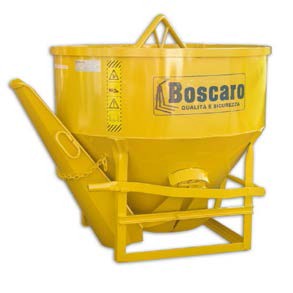 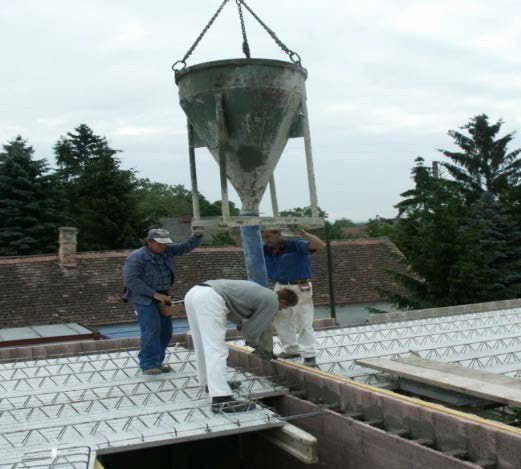 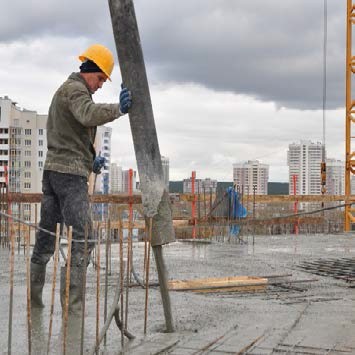 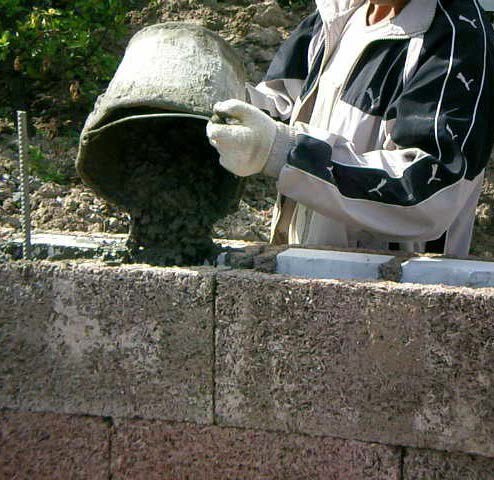 Руководство по применениюTECOLITРациональная строительная системаМосква 2016Оглавление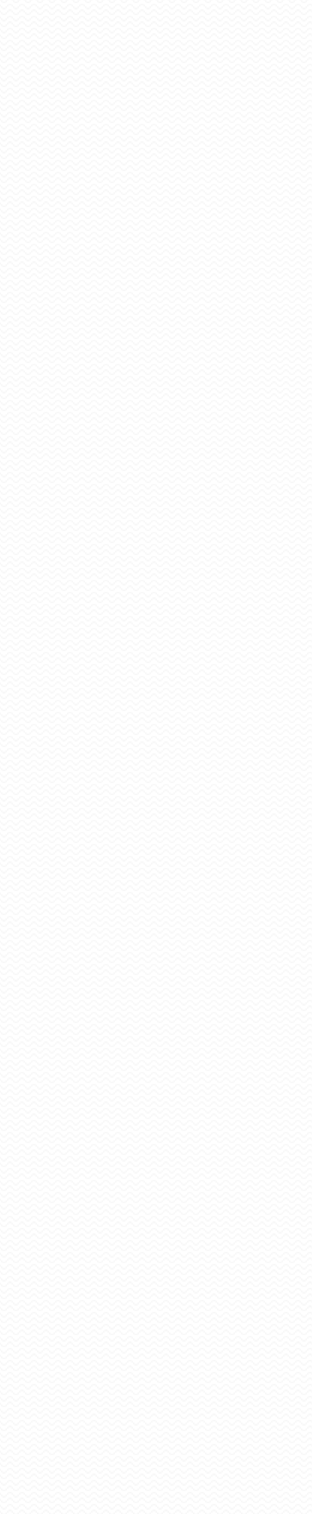 Оглавление	4 стр.Монтаж1. Первый ряд. Организация начала работ	5 стр.2. Внешний и внутренний угол 90°	6 стр.3. Угол 45° (≠90°)	7 стр.4. Примыкание стен с внутренней и внешней сторон	7 стр.Перевязка блоков в кладке серий 38/хх, 30/хх и 22/хх	8 стр.Организация компенсационных вставок блоков серий 38/хх, 30/хх и 22/хх    9 стр.Проемы блоков серий 38/хх, 30/хх и 22/хх	10 стр.Перемычки проемов блоков серий 38/хх, 30/хх и 22/хх	11 стр.Проемы сложной формы	13 стр.Положение оконного/дверного блока в проеме	13 стр.11. Перекрытия	14 стр.12. Кровля	15 стр.13. Организация подпорных стен подвала	16 стр.14. Колонны	16 стр.АрмированиеВыпуски от фундамента	17 стр.Армирование первого ряда	17 стр.Армирование между этапами	18 стр.Армирование горизонтальное, вертикальное	18 стр.Армирование перемычек	19 стр.Армирование монолитного перекрытия	19 стр.Таблица армирования перемычек	20 стр.Дополнительные моментыВременные поддерживающие конструкции	21 стр.Инженерные коммуникации	21 стр.ОтделкаОтделка блоков серий 38/хх и 30/хх	22 стр.Отделка блоков серии 22/15	23 стр.НоменклатураБлок серии 38/12	24 стр.Блок серии 38/15	25 стр.Блок серии 30/12	26 стр.Блок серии 30/15	27 стр.19.5 Блок серий 22/12 и 22/15	28 стр.Блок серии 25/13	29 стр.Защитная панель	29 стр.4Первый ряд. Организация начала работБлоки укладываются на выровненную поверхность. В  случае,  если  перепад  высот  поверхности  составляет 1-15 мм, то выравнивание первого ряда производится с помощью клиньев. Если перепад составляет 1-35мм, то неровности можно сгладить с помощью выравнивающего раствора, уложив на него первый ряд.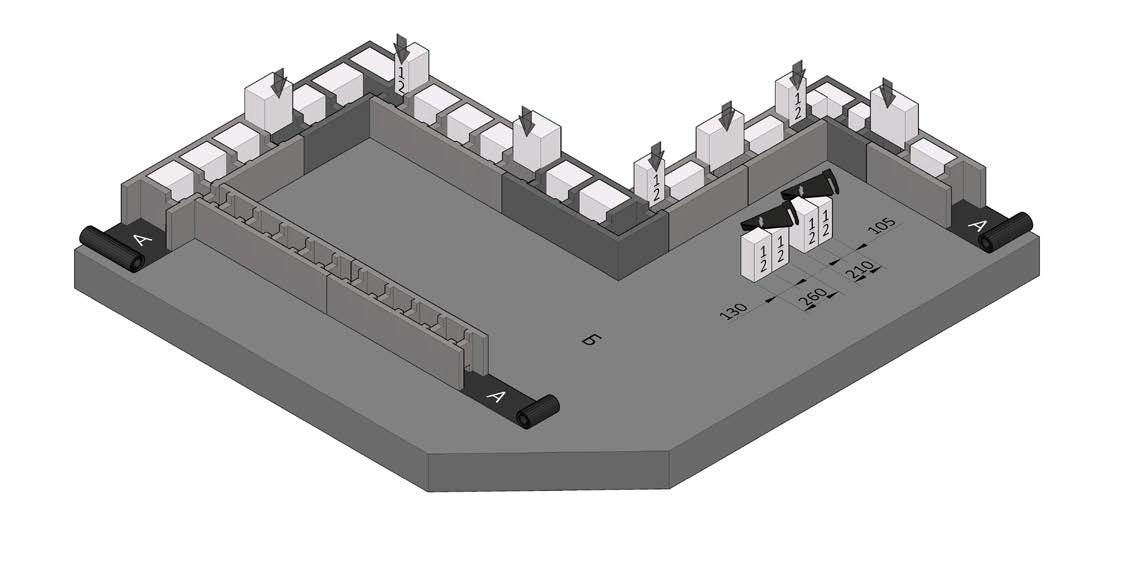 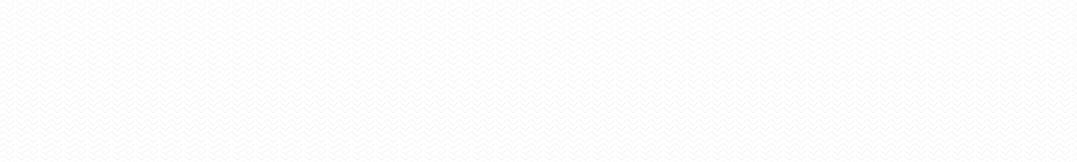 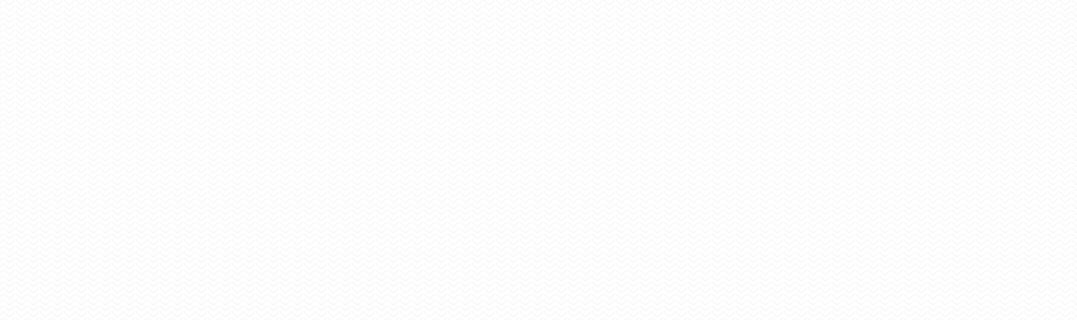 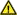 Перед укладкой блоков необходимо произвести гидроизоляцию от фундамента (рис. 1.1 «А»). Если фундамент гидроизолирован, то повторную гидроизоляцию можно не проводить.Раскладка первого ряда блоков начинается от углов.Рис. 1.1Идеальной считается раскладка, когда стены выкладывают с помощью целых блоков или частей блоков, кратных долям блоков конкретной серии.Блоки устанавливаются встык друг к другу, без применения связующих строительных растворов - «на сухую».Мелкие части блоков можно фиксировать при помощи монтажной пены, строительного клея, шурупов и т. д. В результате кладки по технологии не образуются тепловые мостики и зоны конденсации.Опирания блоков на фундамент.Основной (рис. 1.2 «А») – блок вровень с гранью фундамента/перекрытия по внешней стороне.Консольный (рис. 1.2 «Б») – блок свисает, но не более ≤120мм от грани фундамента/перекрытия.Задвинутый  (рис.  1.2  «В»)  –  блок  задвинут  от  грани  фундамента/перекрытия  внутрь  помещения,  образуя консоль фундамента/перекрытия.Это тип используют для опирания тяжёлой отделки в виде ½ кирпича, стоечно-ригельной фасадной системы.В разложенные блоки в стыках между блоками необходимо уложить утеплитель (рис. 1.1 «стрелкой»). В углах и примыкании стен утеплитель необходимо подогнать по размеру ячейки.Рис. 1.2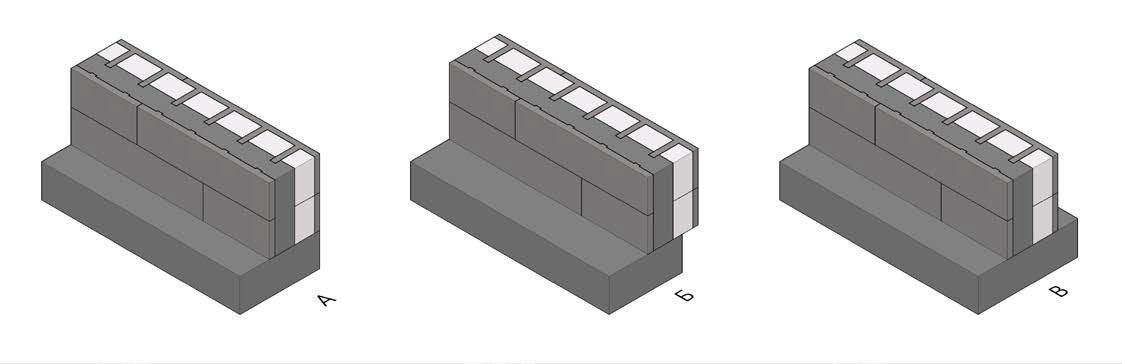 Внешний и внутренний угол 90°Серия 38/хх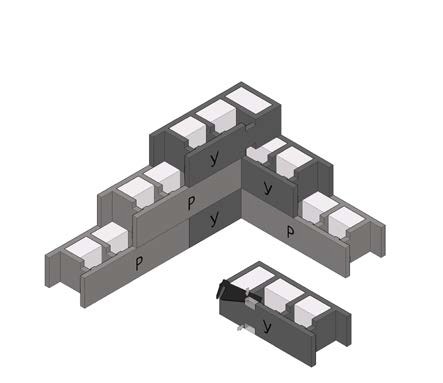 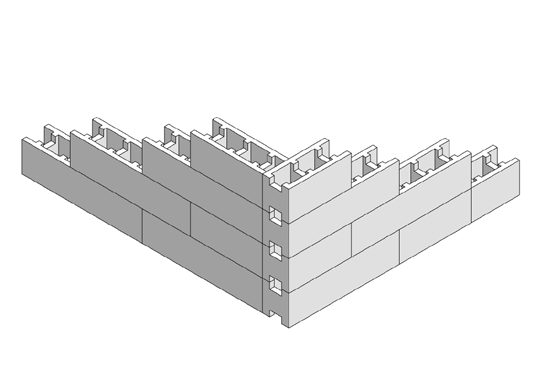 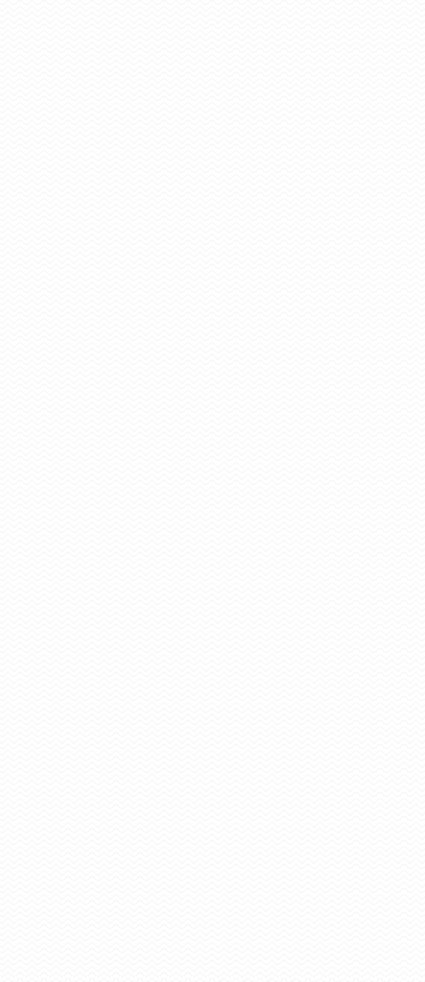 Рис. 2.1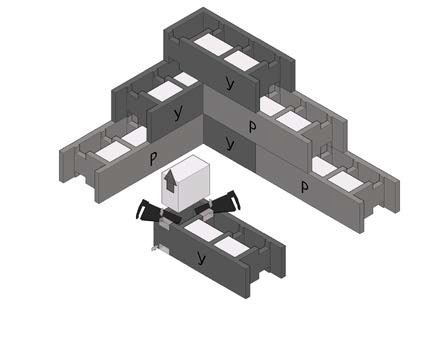 Рис. 2.2Монтаж углов производится из блоков «У». Перед установкой необходимо прорезать стенку блока сверху и снизу для перетекания бетонной смеси и укладки арматуры.Второй ряд укладывается с разворотом на 90° относительно углового блока нижнего ряда (рис. 2.1).Монтаж внутренних углов (рис. 2.2)производится аналогичным образом.Серия 30/ххМонтаж внешних и внутренних углов производится аналогичным образом как и в серии 38/хх ( рис. 2.3 и 2.4)Условное обозначение:«У» – Универсальная/угловой«Р» – Рядный блок Серия 22/ххМонтаж угла производится методом примыкания двух стен, расположенных перпендикулярно друг другу. Без перевязки блоков в углу (рис. 2.5). Соединение стен между собой производится за счет подрезки блоков сверху и снизу в области примыкания стены.Рис. 2.3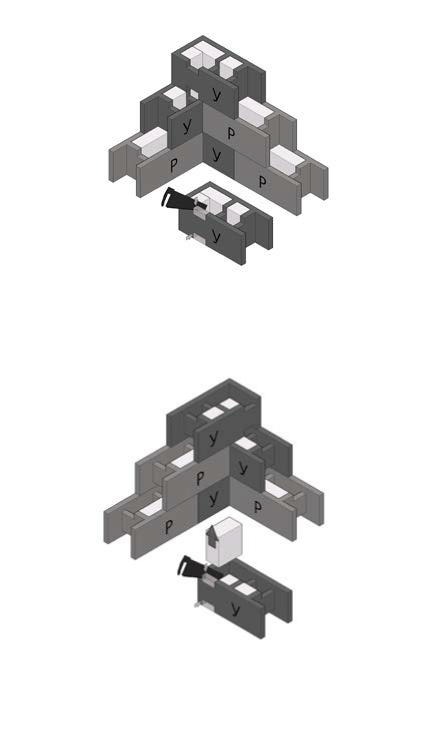 Рис. 2.4	Рис. 2.563. Угол 45°(≠90°)Примыкание стен с внутренней и внешней сторонМонтаж углов 45°(≠90°) производится из блоков «Р». Формирование угла производится за счет подрезки блока под углом равным ½ от требуемого угла.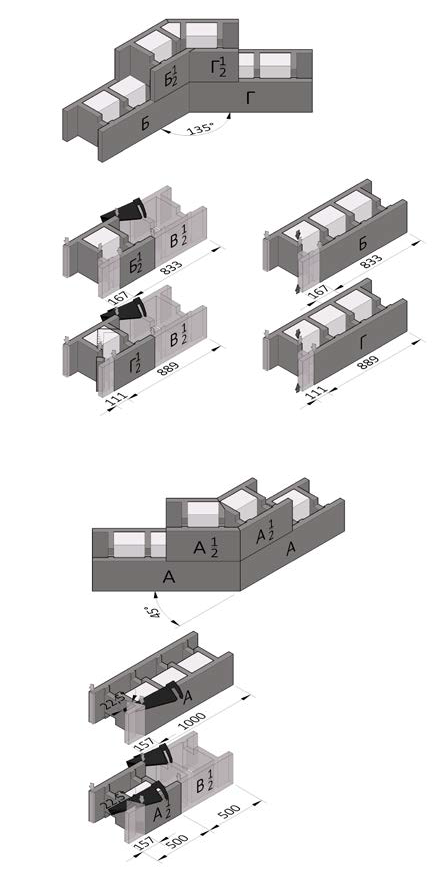 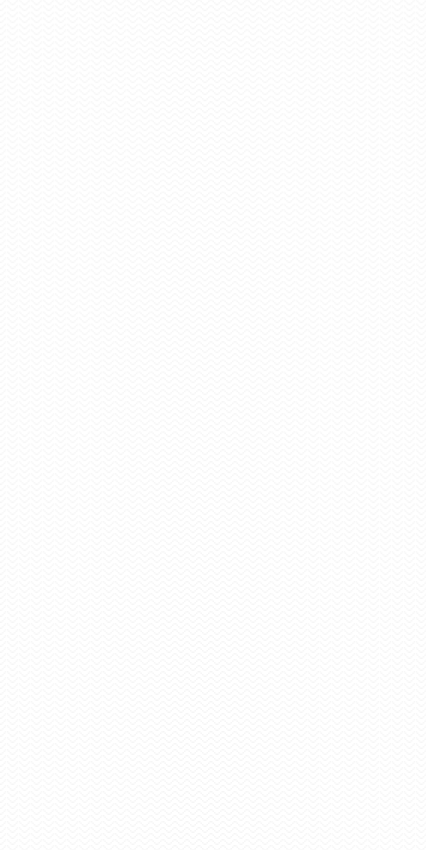 Например для угла 45° угол подрезки равен 22,5°Рекомендуем на этапе монтажа и бетонирования стены фиксировать (придать жесткость) углам ≠90° при помощи монтажной пены, строительного клея, шурупов и т. д.При подрезке блоков необходимо учитывать  перевязку    блоков  в  кладке  (см.«Раздел 5»)Соединение стен между собой производится за счет подрезки блоков в области примыкания стены.Перед укладкой блоков необходимо прорезать стенку блока сверху и снизу для перетекания бетонной смеси и укладки арматуры в каждом ряду по всей высоте стены (рис. 4.1)Соединение стен между собой через утеплитель производится за счет подрезки блоков в каждом втором – третьем и последнем (венцевом) рядах, либо определяется расчетом или по проекту (рис. 4.2).При соединении стен через утеплитель рекомендуем произвести теплотехнический расчет узла, для исключения  появления тепловых мостиков холода в каждом примыкании.Рис. 3.1Рис. 3.2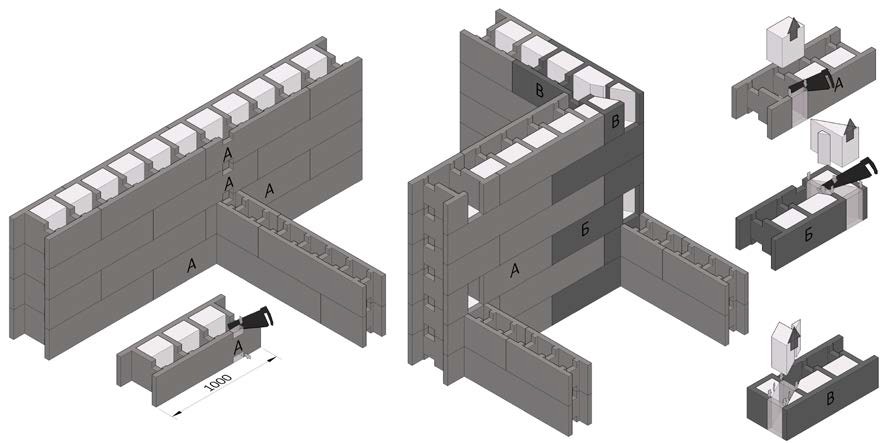 Рис. 4.1Рис. 4.2Перевязка блоков в кладке серий 38/хх, 30/хх и 22/ххРис. 5.1Рис. 5.2Блоки  серии  38/хх  укладываются со смещением на ½ (рис. 5.1) или ¼, ¾ блока (рис. 5.2). Вертикальные стыки должны проходить со смещением, согласно выбранной доли блока в нижнем и верхнем рядах.Блоков серии 30/хх укладываются со смещением на ½ блока (рис. 5.3) Вертикальные стыки должны проходить строго по центру блока нижнего и верхнего ряда.Блоков серии 22/хх укладываются со смещением на ½ ⅕, ⅖, ⅗, ⅘ блока (рис. 5.4). Вертикальные стыки должны проходить со смещением, согласно выбранной доли блока в нижнем и верхнем рядах.Основным требованием перевязки является обеспечение непрерывности вертикального бетонного ядра.Целая доля – доля, которая сохраняет вертикальное бетонное ядро при укладке и кратна для серии 38/хх – 250мм; 30/хх – 300мм; 22/хх – 200мм.Оставшиеся целые доли блоков также используются при кладке.При  несоблюдении  требований перевязки возможны затруднения при бетонировании и, как  следствие, образование пустот и снижение несущей способности стен.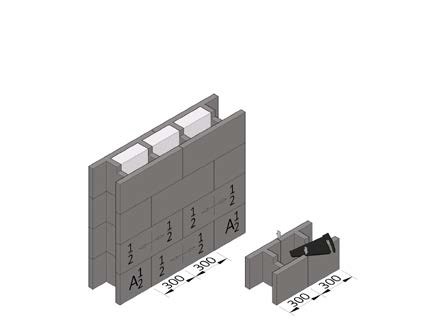 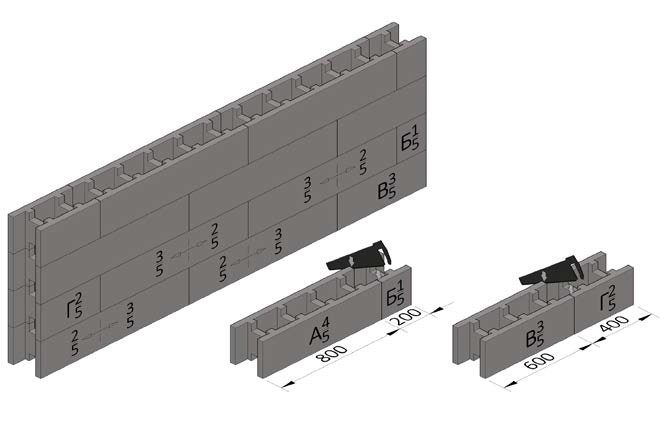 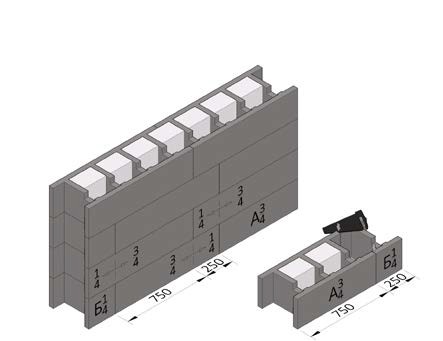 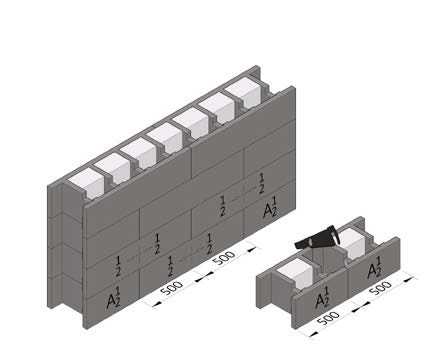 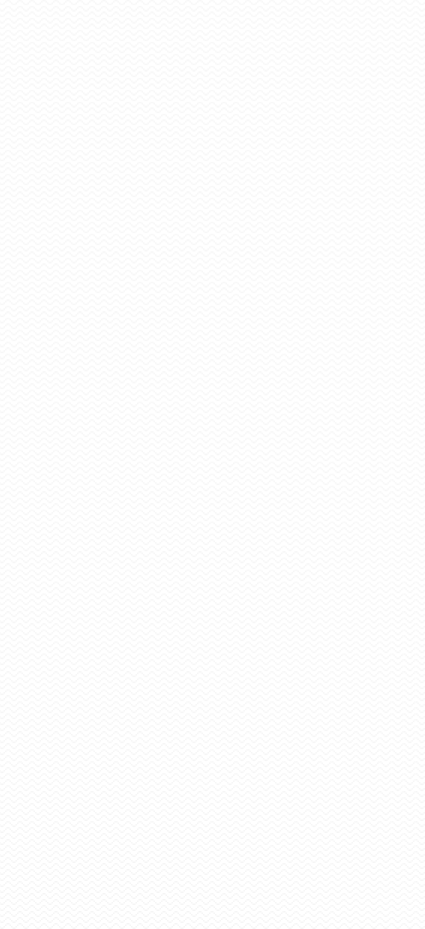 Рис. 5.3Рис. 5.4Организация компенсационных вставок блоков серий 38, 30, 22Компенсационная вставка - блок, подрезанный до необходимого размера и образующий нестандартное бетонное ядро в области подрезки блока.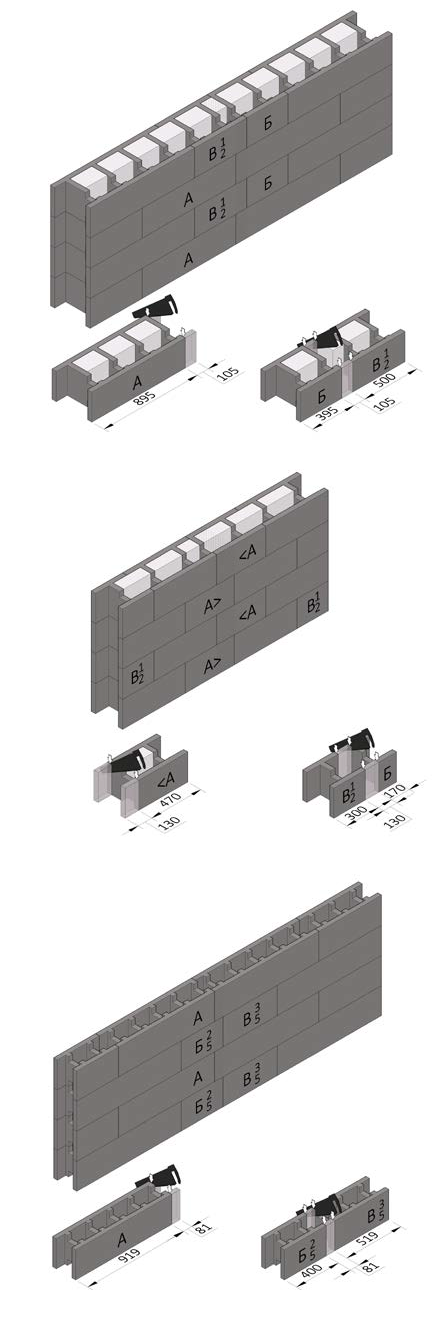 Компенсационные вставки требуется в случае, когда внешняя длина стены не кратна долям серий:38/хх – 250мм; 30/хх – 300мм; 22/хх – 200мм.При выкладке компенсационных вставок нестандартное бетонное  ядро должно быть строго вертикально без смещений.Цель компенсационной вставки - формирование правильной перевязки блоков и сохранение непрерывности вертикального бетонного ядра.Пример компенсационной вставки серии:38/хх (рис 6.1) размер вставки 105мм, 30/хх (рис 6.2) размер вставки 130мм, 22/хх (рис 6.3) размер вставки 81мм.Рис. 6.1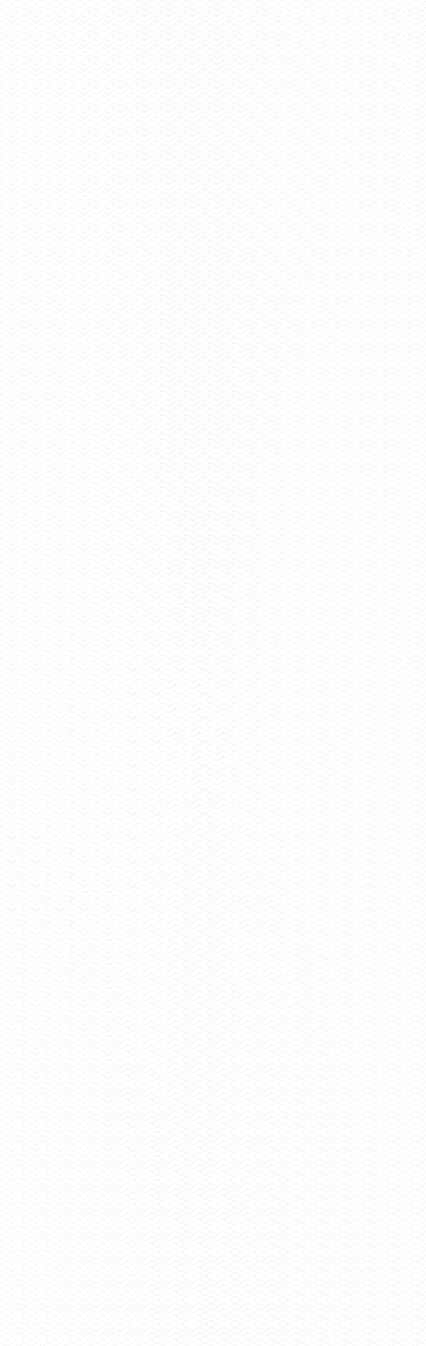 Рис. 6.2Рис. 6.3Проемы блоков серий 38/хх, 30/хх и 22/ххРис. 7.1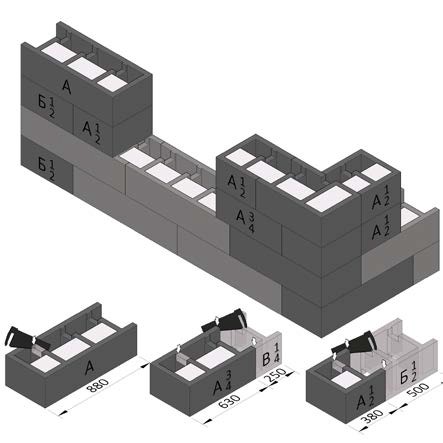 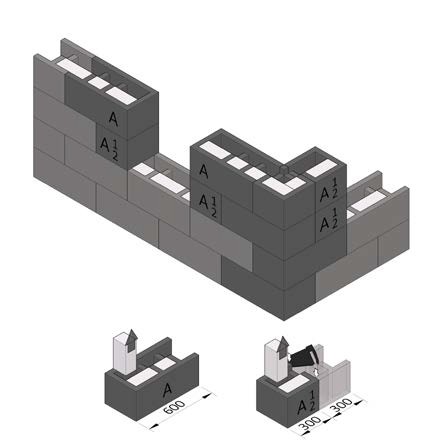 Торцы проема формируются из блока «У», предварительно  удалив утеплитель.Для серии 38/хх подрезав перемычку блока.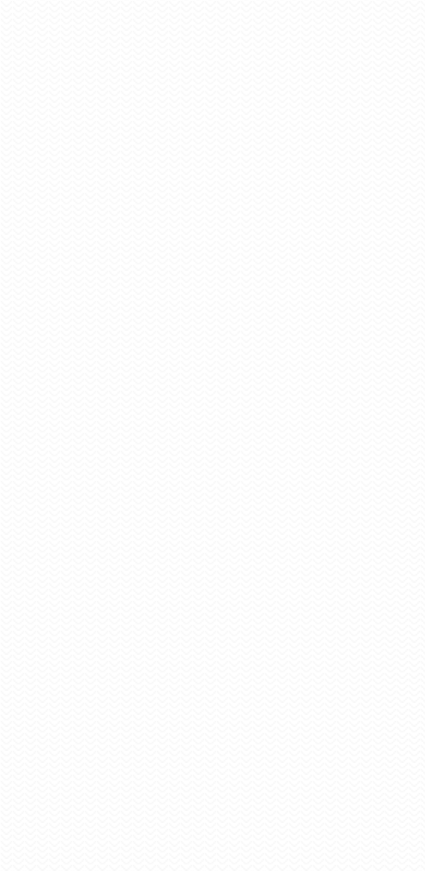 При выкладке блоков необходимо учесть выгодную перевязку за счет минимизации подрезки блоков на доли или использования компенсационной вставки.Рекомендуемое минимальное расстояние простенка от внешнего угла стены до проема в сериях  38/хх – 760мм;30/хх – 600мм;Рекомендуемое минимальное расстояние простенка от внутреннего угла стены до проема серий:38/хх – 380мм; 30/хх – 300мм;Пример выкладки блоков серии 38/хх (рис. 7.1) серии 30/хх (рис. 7.2) серии 22/хх (рис. 7.3)Рис. 7.2Рис. 7.3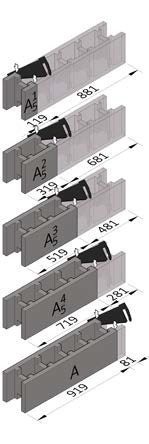 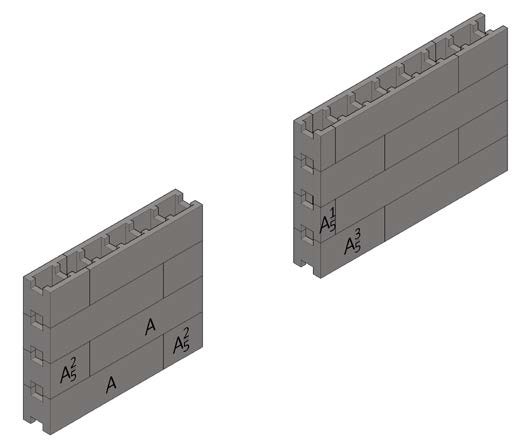 Перемычки проемов блоков серий 38/хх, 30/хх и 22/ххПеремычки изготавливаются из блоков «Р», «У» и «П» всех серий на строительной площадке путем подрезки. Из блоков образуется желоб для укладки арматуры и заливки бетонной смеси.Высота перемычки определятся через условие, если ширина проема меньше или равно 2м, то высота перемычки для серий:38/хх – 250мм; 30/хх – 300мм; 22/хх – 200мм.Если ширина проема более 2м, то высота перемычки для серий:38/хх – 380мм, 395мм, 485мм;30/хх – 600мм, 470мм; 22/хх – 400мм;Максимальная ширина проемов 4м.Ширина проемов более 4-х м определяется проектом и расчетом.Возможность применение высоких перемычек в узких проемах не противоречит технологии Tecolit.При применении высоких перемычек необходимо дополнительное усиление путем установки горизонтальной рейки/доски (рис. 16.2 Б)Перемычки устанавливают на временную поддерживающую конструкцию (см. раздел 1 Б)Блоки подгоняются один к другому на ширину проема.В рядных блоках проема необходимо подрезать стенку на всю высоту перемычки в области примыкания. (рис 8.1 «Г»)При бетонировании перемычки соединяются с основной кладкой, образуя единый бетонный каркас.Перемычки серии 38/хх8.1.6 Формирование перемычек высотой  250мм  выполняется  из  блоков«Р» или «У» методом подрезки.При  монтаже  перемычек  из  блоков«Р» и «П» необходимо закрыть отверстия снизу временной поддерживающей конструкцией.Пример	формирования	перемычек проемов для серий:38/хх см рис. 8.1 и 8.230/хх см рис. 8.3 и 8.422/хх см рис. 8.5 и 8.6Рис. 8.1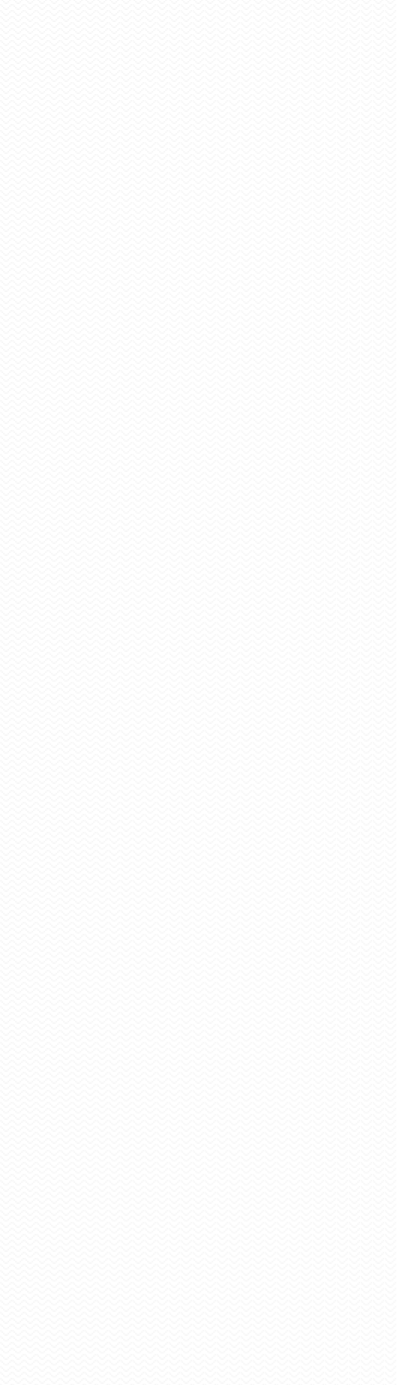 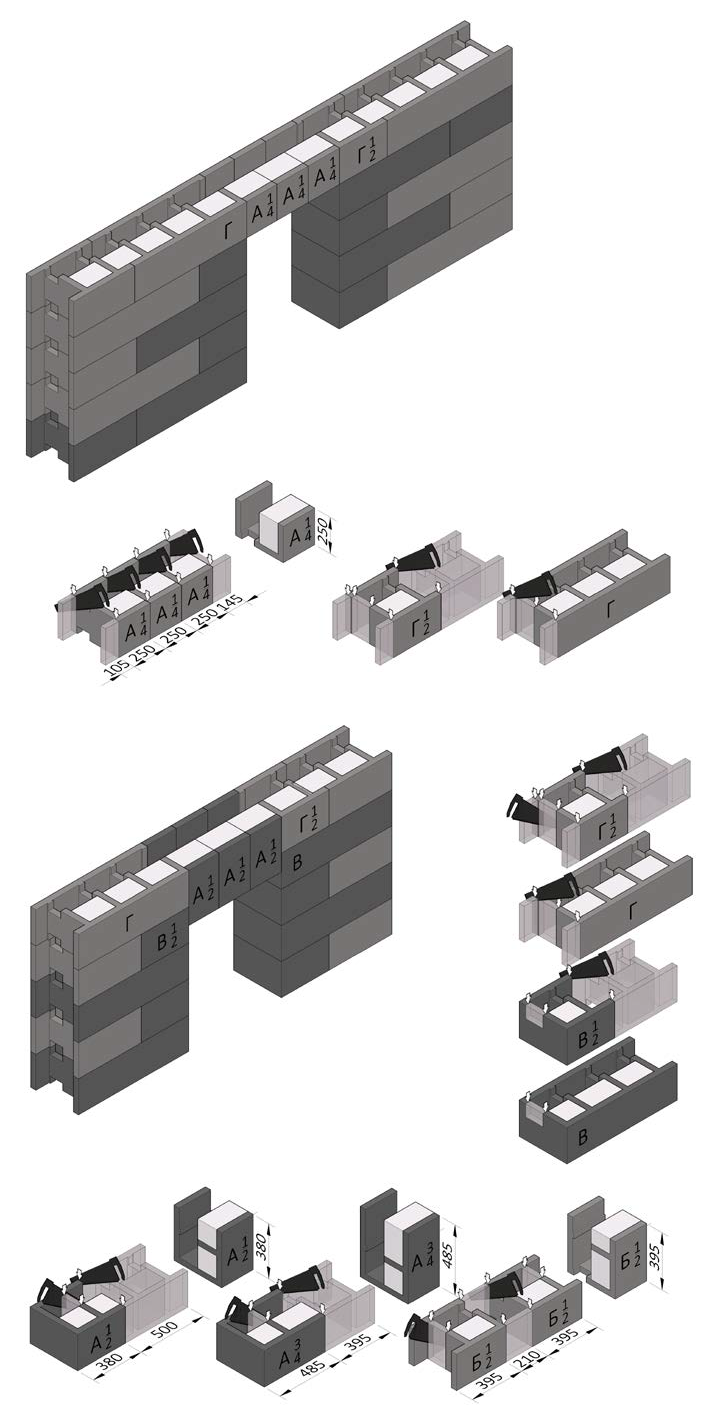 Рис. 8.2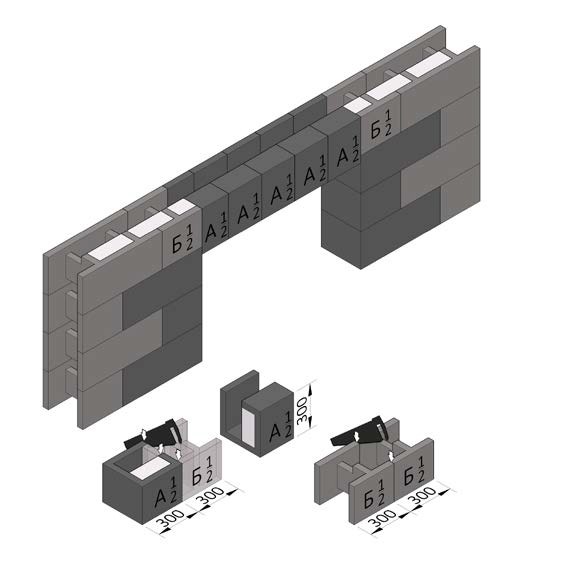 Рис. 8.3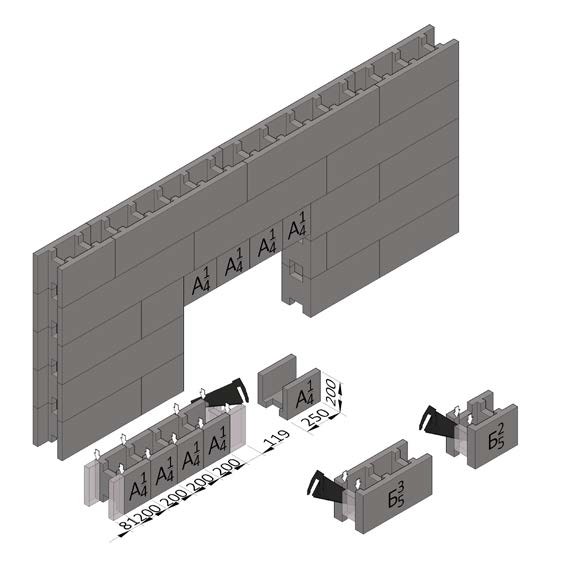 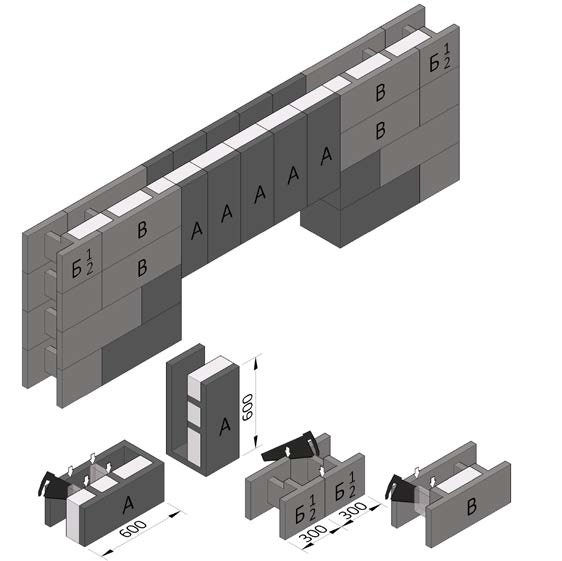 Рис. 8.4Рис. 8.5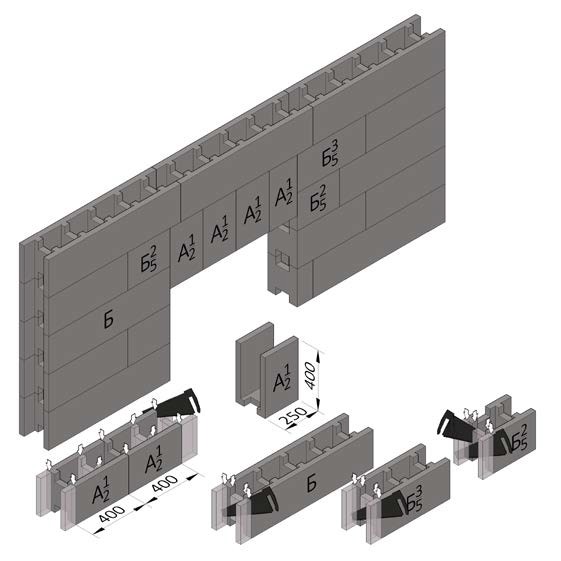 Рис. 8.6Проемы сложной формыПоложение оконного/дверного блока в проемеПроемы сложной формы выполняются из блоков «Р» и «У»При формирование арки полукруга подрезать блок в форме трапеции (рис 9.1)Рекомендуется перед монтажом произвести графический расчет геометрии формообразующего блока.Возможно формирование сложного проема с применением временной опалубку.Область установки оконного или дверного блока в проеме определяется по месту положения изотермы +10°С. Чтобы предотвратить выпадение конденсата, изотерма +10°С должна проходить внутри конструкции оконного или  дверного блока.В таблице №1 показаны положения изотермы +10°С в стенах из разных серий блоков TECOLIT, схематично на рис. 10.1.Расчет производился без отделки, с применением термовкладыша ППС-25 и температуре -18°С на улице и +22°С в помещении.Таблица №1*Блок с минеральной / базальтовой ватойПри строительстве многоэтажного здания или сооружения из блоков Tecolit с интегрированным утеплителем ППС (Пенополистирол), необходимо произвести монтаж противопожарных рассечек.Рис. 9.1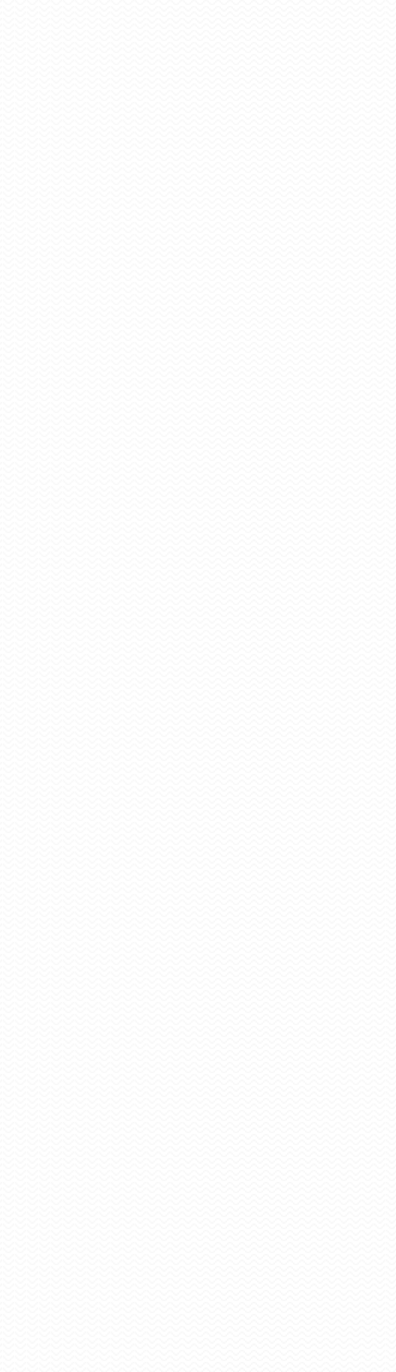 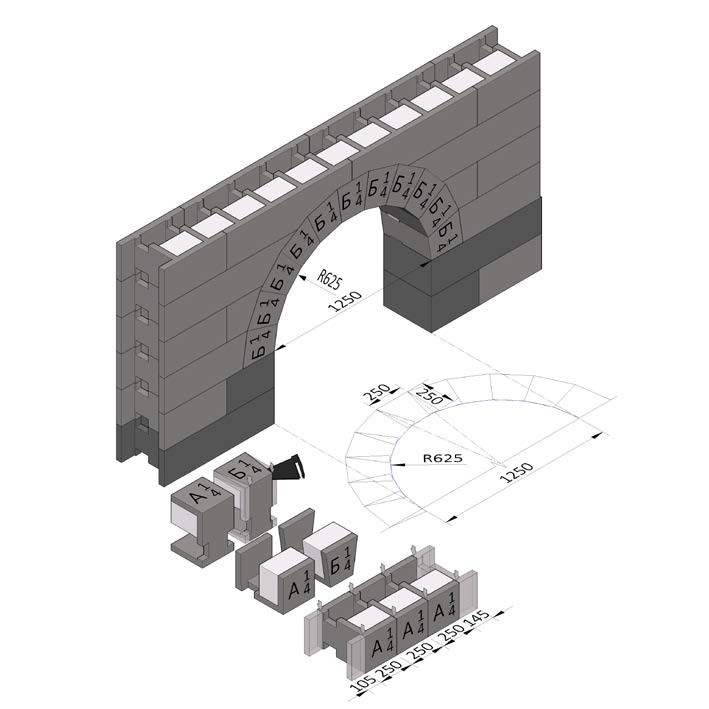 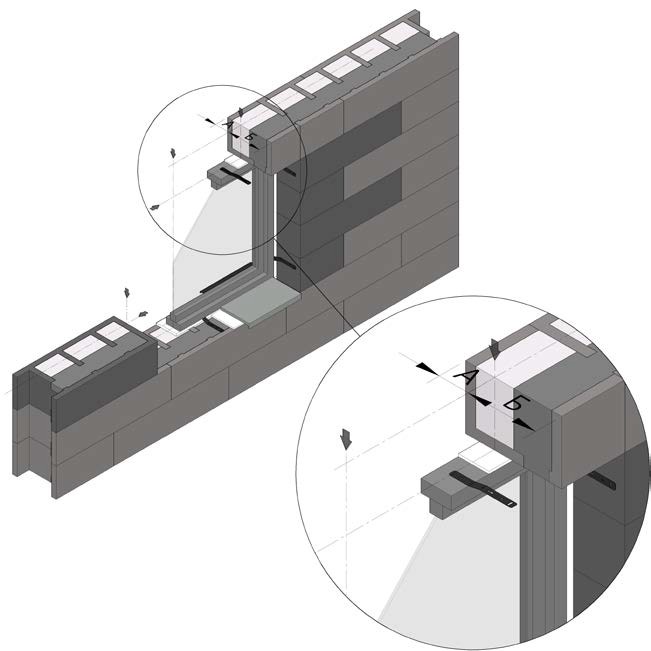 Рис. 10.1Перекрытия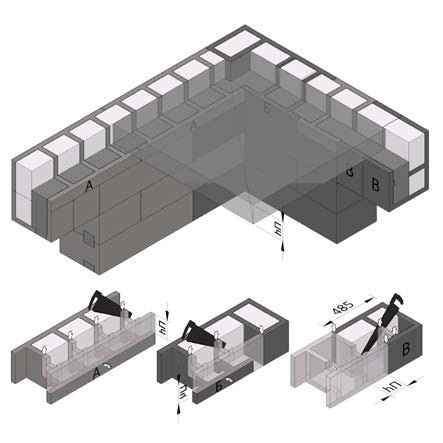 Рис. 11.1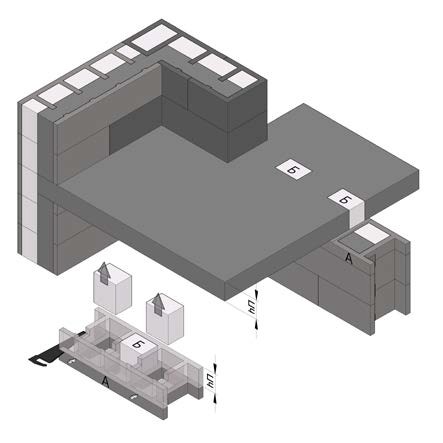 Для монолитного перекрытия необходимо подрезать блок «L» образно (рис. 11.1). «L» образный подрез равен толщине перекрытия, но не  более 160мм от верхней грани блока.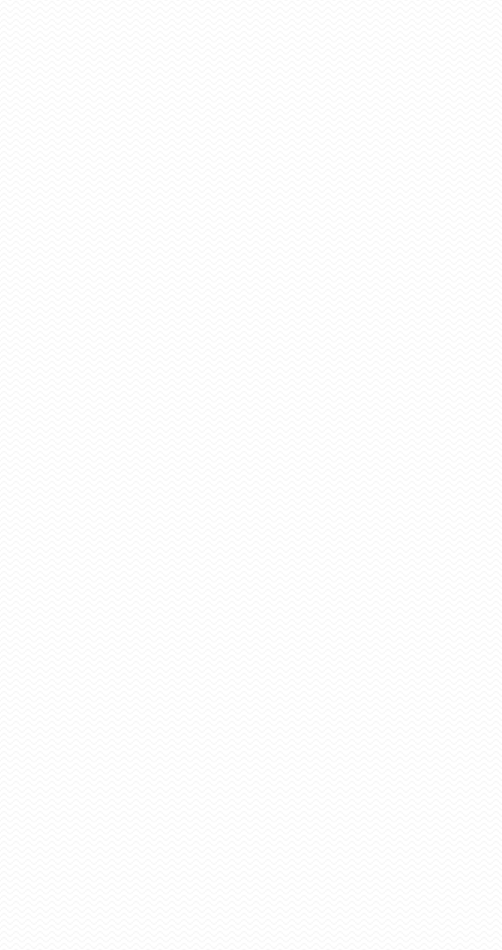 При формировании монолитного балкона/консоли проходящей через внешние стены, рекомендуется произвести перфорацию плиты утеплителем для сокращения теплового мостика холода (рис. 11.2).Опирание многопустотных плит перекрытия производится на бетонное ядро на глубину не менее 90мм.Опирание двух многопустотных плит на внутреннюю стену из блоков серии 22/15П производится за счет дополнительного армопояса с минимальным сечение 220х125мм.Утепление торца многопустотных плит производится из блоков «Р» поделенных вдоль по центру (рис. 11.3).Для балочного перекрытия необходимо подрезать блоки по габариту балки (рис. 11.4)Деревянные балки необходимо гидроизолировать в области защемления.Рис. 11.2Рис. 11.3	Рис. 11.4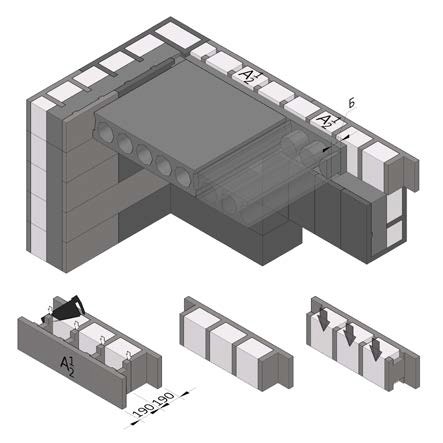 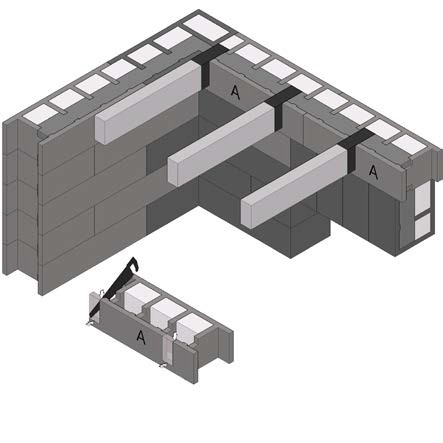 14Кровля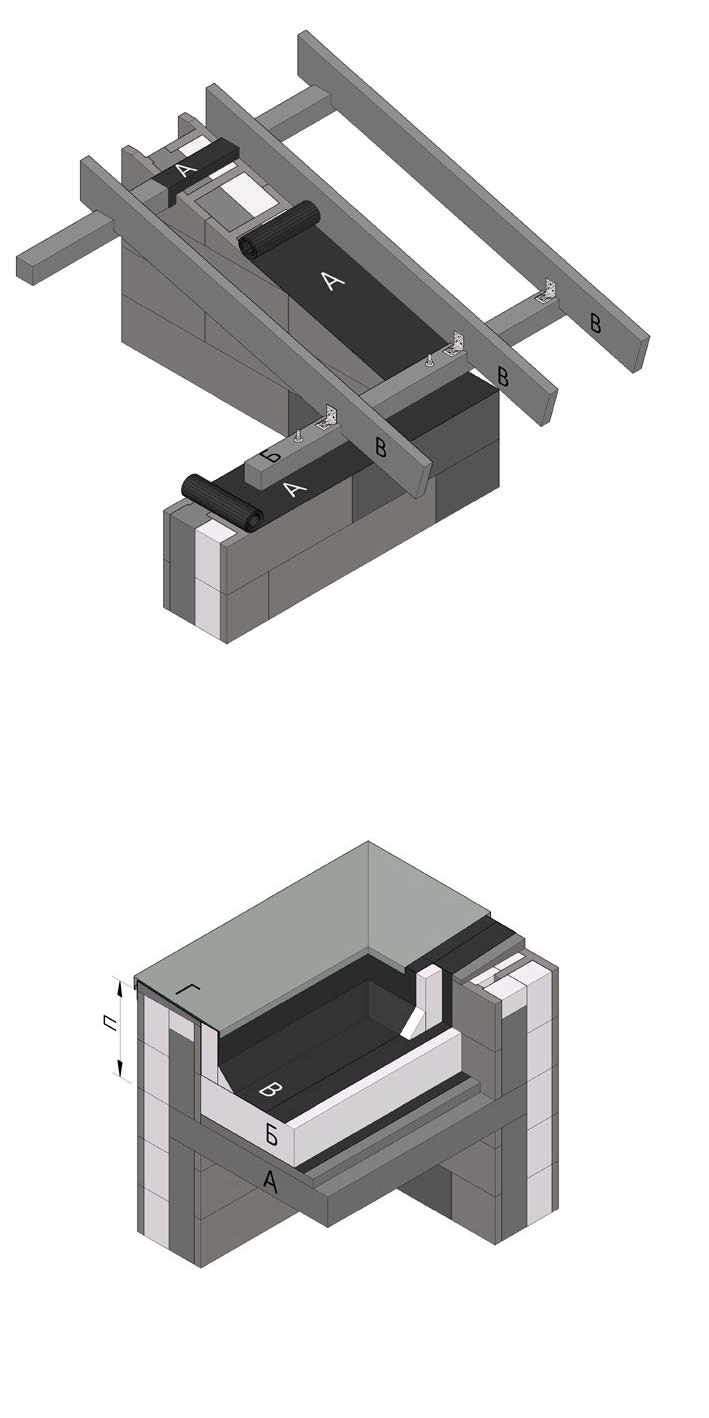 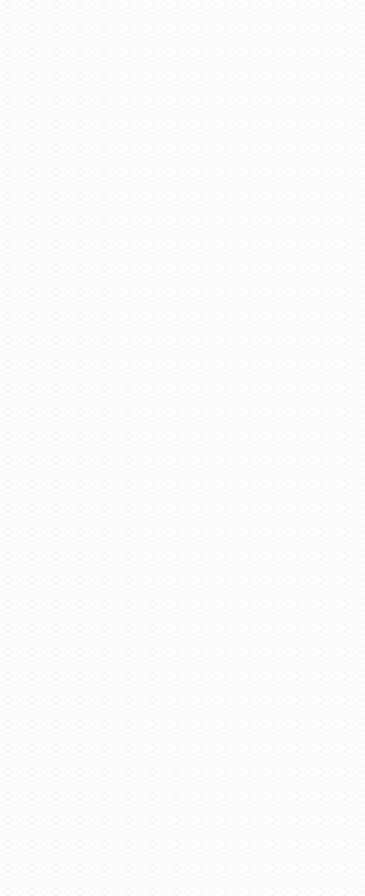 Перед установкой мауэрлата необходимо гидроизолировать верхнюю грань стены как горизонтальную, так и косоур (область фронтона) (рис. 12.1)Фиксация мауэрлата возможна за счет заранее заложенной шпильки в незастывший бетон, или произвести забуривание распорного анкера в застывший бетон.Все деревянные элементы, сопряженные с бетонным ядром, необходимо гидроизолировать.Высота парапета принимается согласно СП 118.13330.2012.В последнем ряду необходимо уложить утеплитель высотой 100-150мм в области бетонного ядра.Верхнюю часть парапета необходимо укрыть кровельным материалом.Необходимо произвести утепление с  внутренней стороны парапета.Рис. 12.1Рис. 12.2Организация подпорных стен подвалаКолонныВозведение подпорных стен для подвального или цокольного этажа производится из блоков серии 22/15.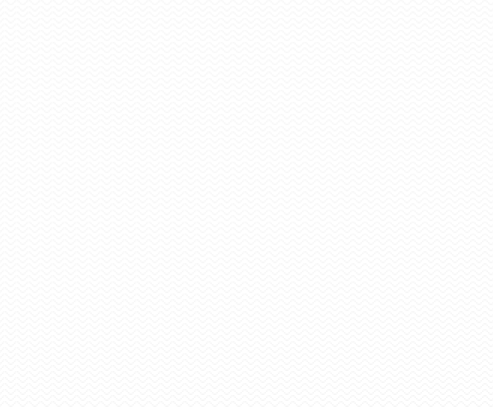 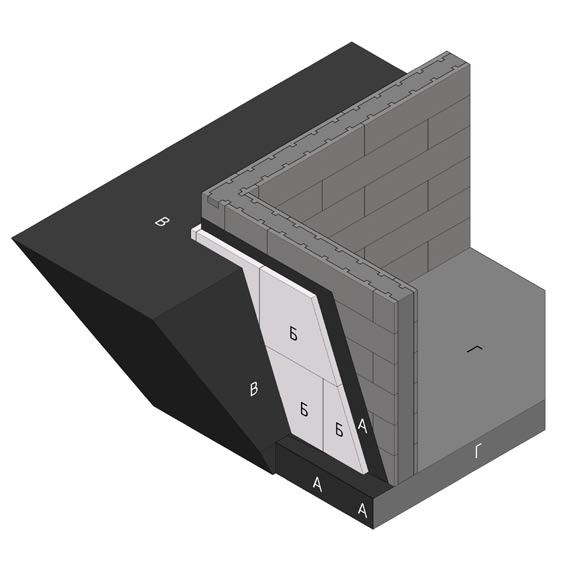 После возведения необходимо гидроизолировать стены с внешней стороны.По необходимости производится утепление стен подвала/цоколя с внешней стороны.Утеплитель фиксируется на клей.Возможно применения блоков серий 38/хх и 30/хх.14.1 Из блоков Tecolit возможно сделать колонны. Габариты колонн см. в таблице 2.Таблица 2Рис. 13.1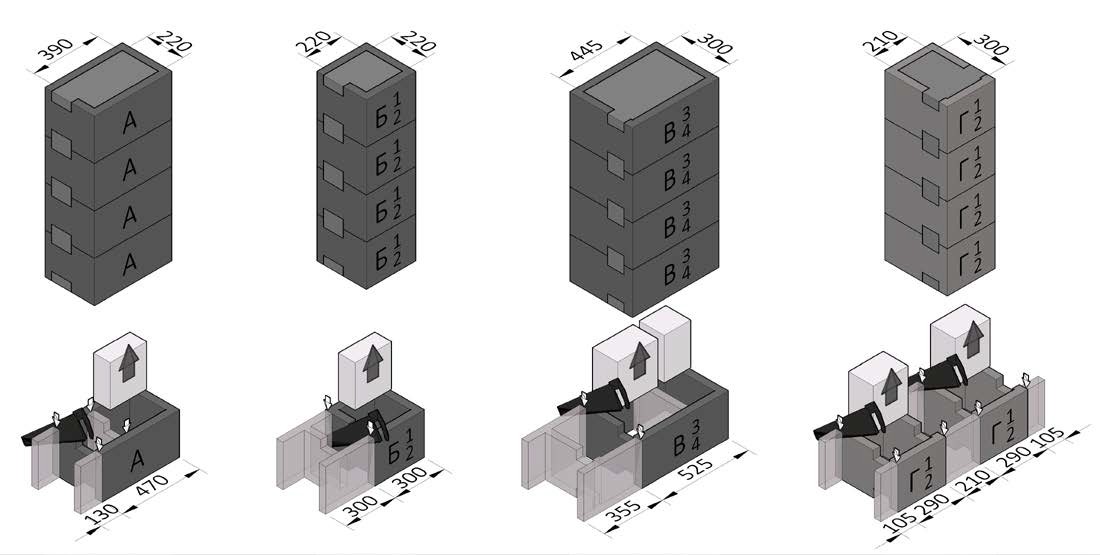 Рис. 14.116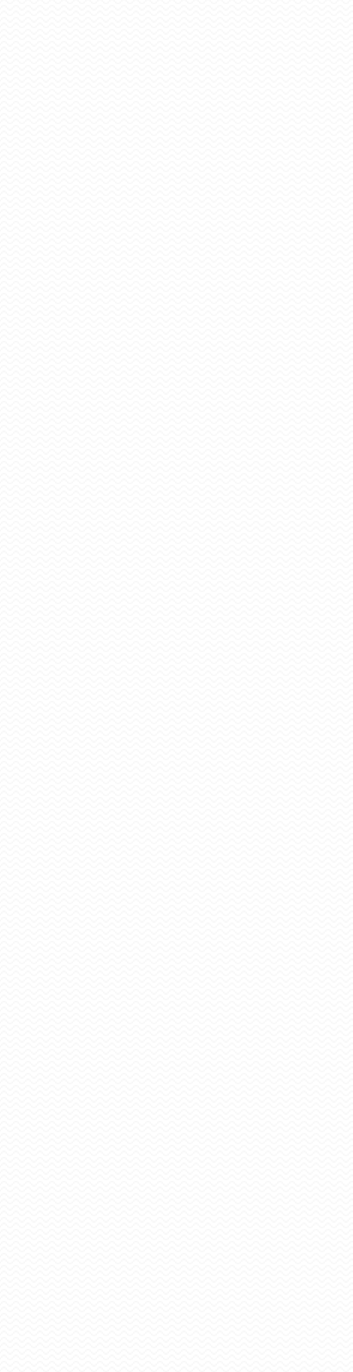 Любое армирование производится согласно «СП 63.13330.2012 Свод правил Бетонные и железобетонные конструкции»Анкерные	выпуски	из фундамента/перекрытия необходимы в случаях:сейсмичный   район строительства;предусмотрено проектом;отсутствие стен ниже по уровню. Возможные способы анкеровки:Заложить анкер в бетонную конструкцию (замоноличивание)Забурение анкера в бетонную конструкцию. Фиксация забуренного анкера производится через химический или цементный раствор. Тип раствора выбирается самостоятельно.Монтаже гидроизоляции см. пункт 1.2. В случае наличия анкерных выпусков гидроизоляция перфорируется.Минимальная длина анкера 400мм. Минимальная длина выпуска от верхней грани фундамента/перекрытия 250мм (рис. 15.1).Обязательно горизонтальное	армирование первого ряда.Горизонтальное армирование производится методом укладки арматуры в паз блока.Армирование производят во всех углах и примыканиях. Шаг армирования равен шагу горизонтального армирования. Армирование производится «L» образной арматурой длиной не менее 1000мм (рис. 15.2).Возможно изменение геометрической формы арматуры по армированию углов и примыканий.Рекомендованная схема армирования углов и примыканий на рисунке 15.2 обозначение «Б» и «В»Рекомендуемое  армирование стен в малоэтажном домостроении до 2  этажей  горизонтальная арматура Ø8, вертикальная Ø10. За исключение перемычек над проемами.Рис. 15.1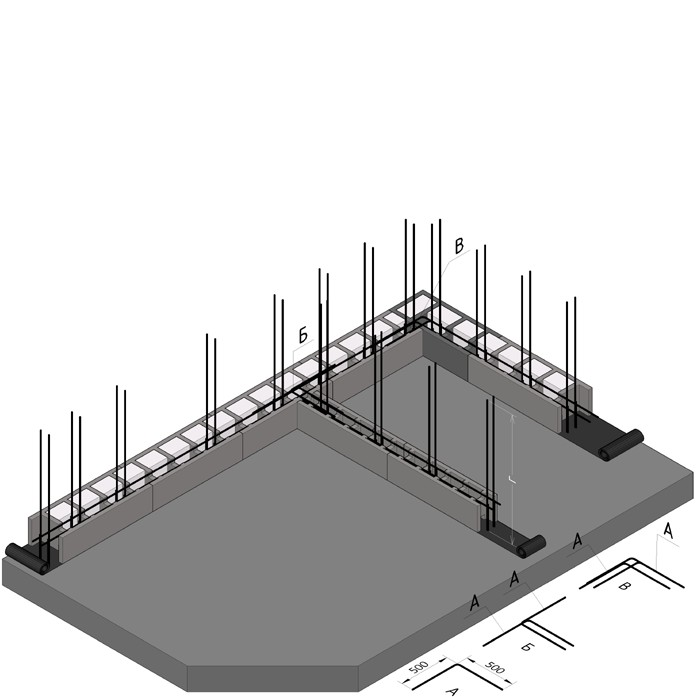 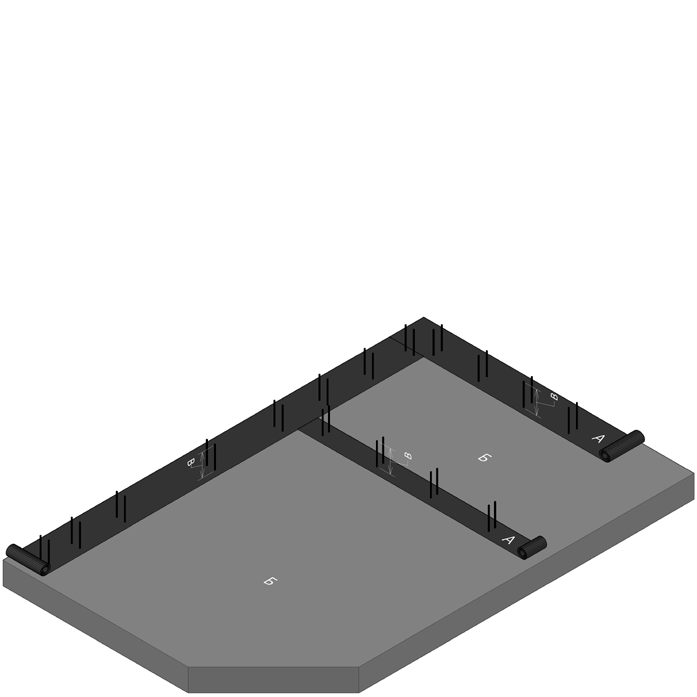 Рис. 15.215.1 Выпуски15.2 Армирование первого рядаАрмирование между этапамиАрмирование горизонтальное, вертикальноеБетонная  смесь  укладывается     в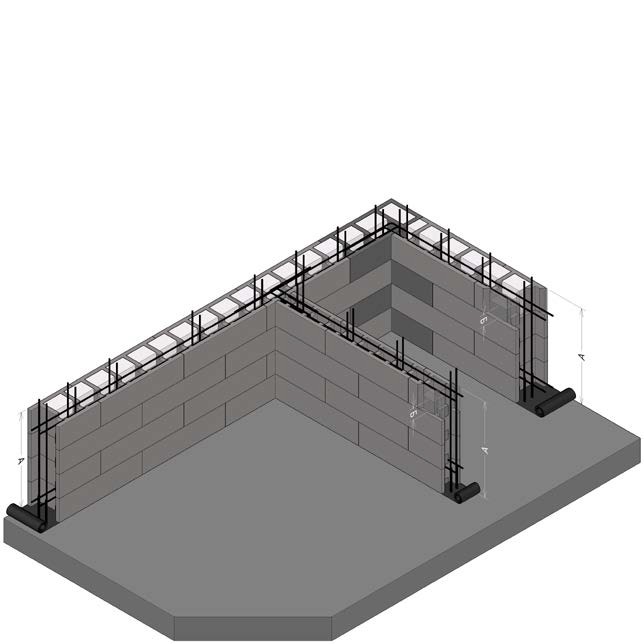 полости блока и выполняет функцию несущего каркаса стены, воспринимающего нагрузку здания от перекрытий, крыш и т. д.Бетонные смеси тяжелого бетона (БСТ) должны соответствовать ГОСТ  25192-2012, ГОСТ 7473-2010.Фракция щебня и гравия 5-20мм.Рекомендуемая удобоукладываемость (пластичность) - P4 или на выбор согласно п.5.1.4 ГОСТ 7473−2010.Бетонная смесь должна иметь консистенцию, чтобы она могла проникать во все полости кладки блоков.В зависимости от расчетной статической нагрузки на здание используются разные виды бетона – класса В15, В20, В25, В30. Класс бетона должен быть одинаковым для всего этажа.Заливку блоков бетонной смесью за этап эффективнее всего производить после установки от 4 (1000мм) до 6 (1500мм) рядов блоков (рис. 15.3 «А»)Уровень заливки за этап не должен доходить до края верхнего блока за исключением перемычек и последнего рядаРис. 15.3стены. (см. рис. 15.3 «Б»)Укладка бетонной смеси может производиться:ручным способом;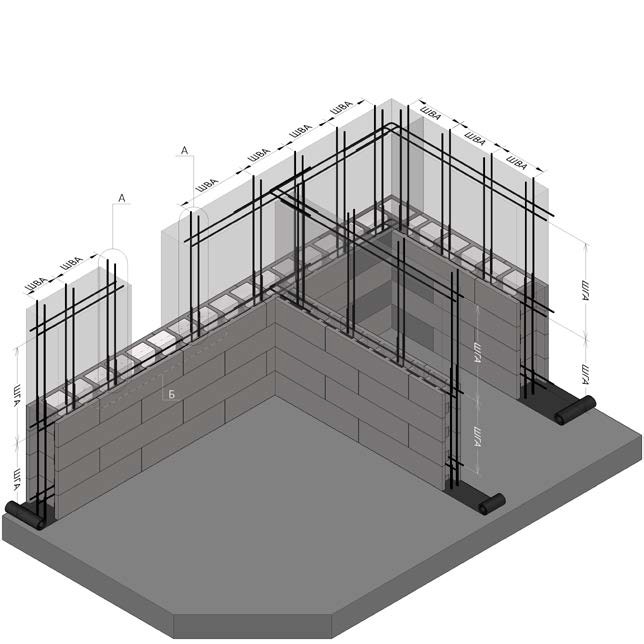 бетононасосом;с помощью подъемного крана с бетонным бункером (колокол).При использовании  бетононасоса следует избегать подачи с высоким давлением. Для уменьшения давления рекомендуется использовать “Z” образную насадку на шланг подачи или лоток установленный на блоки.Заливка внешних и внутренних стен бетоном выполняется одновременно.Уплотнение бетона выполняется с помощью глубинного вибратора с вибрационной насадкой  диаметром  не более 4 см.В случае приостановки бетонирования на длительный срок - более 28 дней необходимо залить бетон лишь до половины последнего ряда и установить выпуски длиной 500мм. Шаг установки стержней не должен превышать 500мм, а суммарная площадь поперечного сечения должна составлять минимум 1/2000 от поперечного сечения бетонного ядра.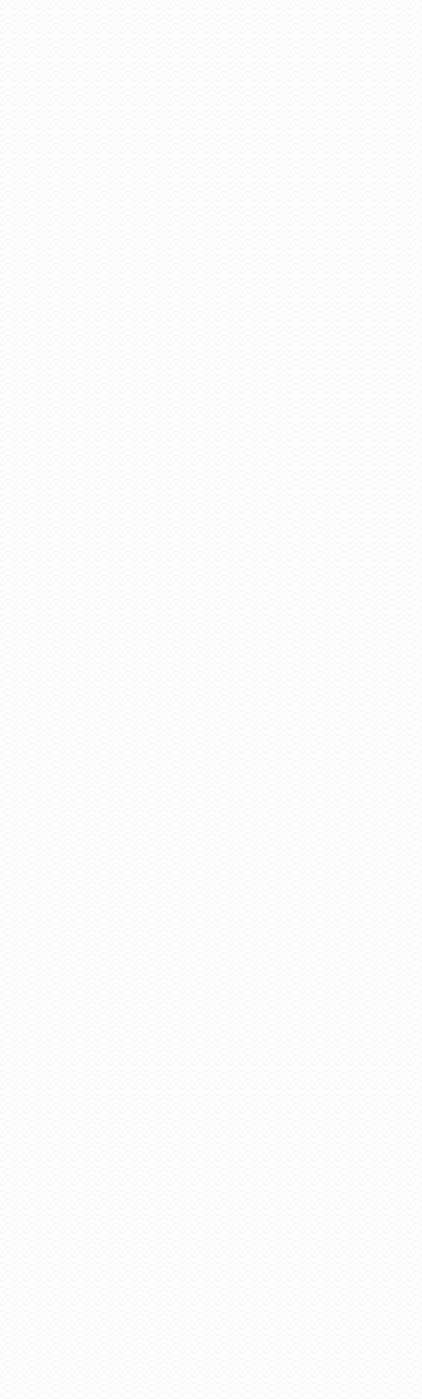 Рис. 15.4Армирование перемычекАрмирование монолитного перекрытияШаг вертикального армиро- вания для серий: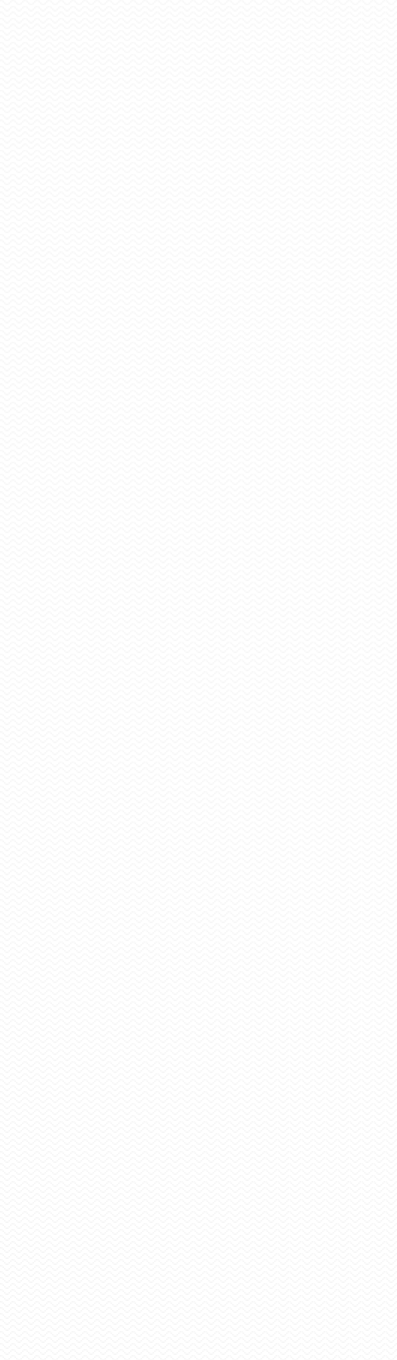 38/хх – мин. 250 макс. 1000мм 30/хх – мин. 150 макс. 900мм 22/хх – мин. 200 макс. 1000ммШаг   горизонтального   армиро- вания для серий:38/хх – мин. 250 макс. 1000мм 30/хх – мин. 250 макс. 1000мм 22/хх – мин. 250 макс. 1000ммРекомендуемый шаг вертикального и горизонтального армирования 1000мм для малоэтажного строительства до 3х этажей (рис. 15.4 «ШВА», «ШГА»). Предложенная схема армирования не подходит для сейсмичных районов строительства.Обязательно армируется контур проема (рис. 15.4 «А», «Б»).В случае отсутствия горизонтального армирования в нижней части проема, необходимо уложить арматуру, которая должна как минимум на 500мм заходить в стену с обеих сторон от проема.15.4.1 Все армирование  производится в два прутка.При армировании верхней части проема возможно применить  три типа арматурного каркаса (рис. 15.5)Объемный пространственный каркас – группа продольной арматуры связанной поперечными хомутами прямоугольной формы.Плоский пространственный каркас – две продольных арматуры связаны поперечными хомутами.Стрежневой каркас – продольная арматура без поперечной связи.Уложенный арматурный каркас должен заходить за ширину проема:на 250мм для проемов 2м и менее;на 500мм для проемов более 2м. (рис. 15.5 «В»)Рекомендуемый тип применяемой арматуры в каркасе смотрите в таблице 3.15.6.1 Для монолитной плиты перекрытия необходимо заложить «L» образную арматуру длиной 1000мм (см. рис 15.6.2 «А»). Арматура должна находиться у внешней грани бетонного ядра стены и в верхней грани плиты перекрытия.15.6.3 Перед любым перекрытием необходимо уложить в последний ряд горизонтальную арматуру.Рис. 15.5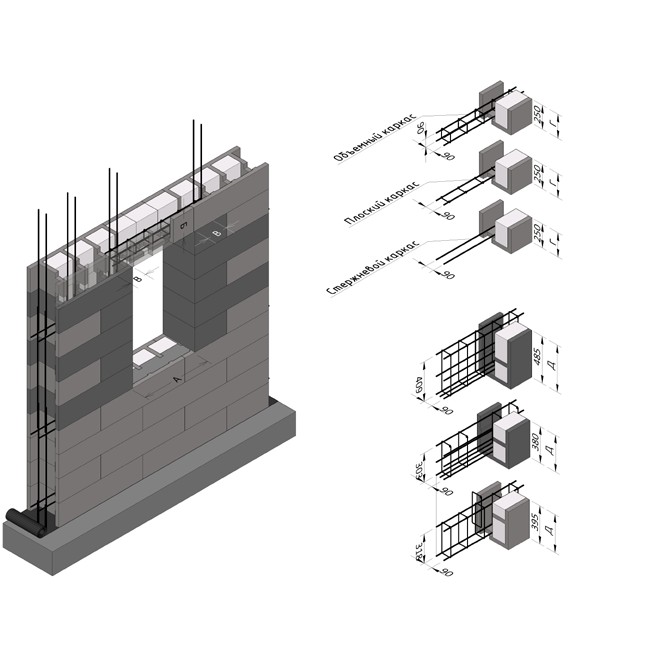 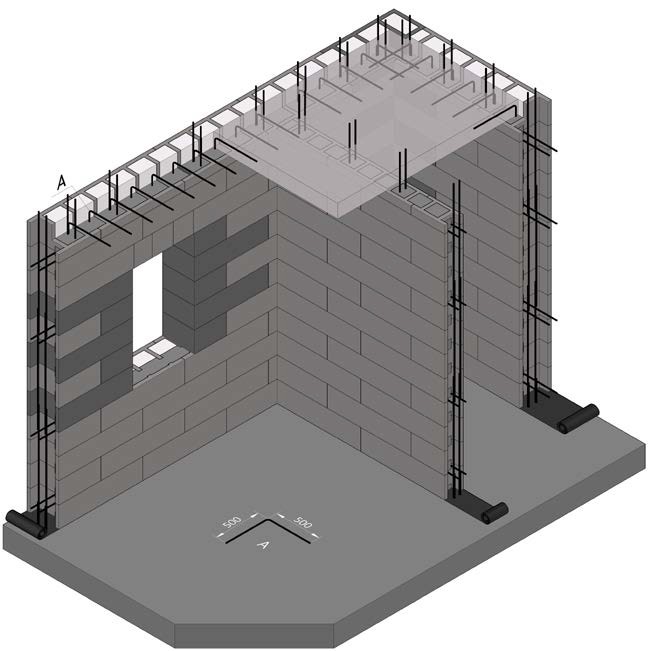 Рис. 15.615.7 Таблица армирования перемычекТаблица 3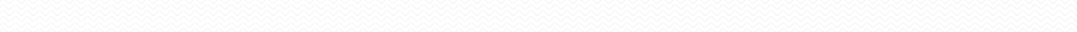 Примечание:  F-количество;  ø-диаметр;  ss-шаг  установки.    Прогибы  перемычек  должны  быть  меньше  предельно допустимых прогибов. Бетон B 30, Стальная арматура (типа AIII)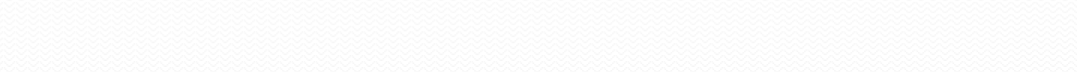 Дополнительные моментыВременные поддерживающие конструкцииИнженерные коммуникацииВ области проемов необходимо предусмотреть временные, поддерживающие конструкции для фиксации перемычек в проектной отметке (рис. 16.1 и 16.2).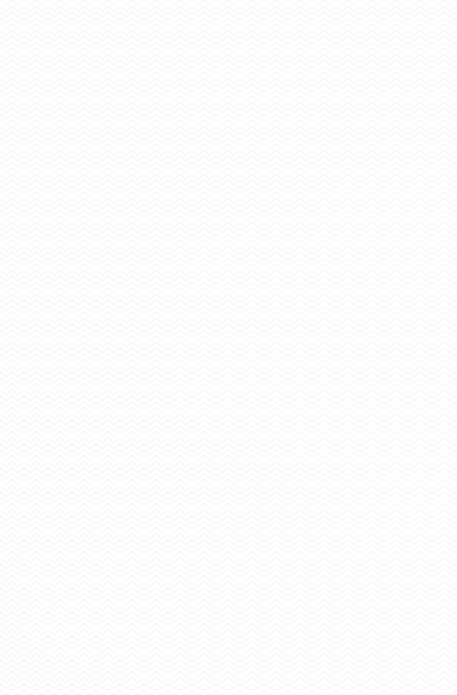 При высоких перемычках необходимо предусмотреть боковую фиксацию доской (рис. 16.2 «А»).Инженерные сети (электрика, водопровод, интернет, телефон, ТВ и т. д.) возможно уложить в подготовленные каналы.Для этого необходимо проштробить стенку блока на глубина канала 40мм без учета отделки (рис. 17.1).Работы по прокладке инженерных сетей в стенке блока проводятся после набора прочности бетона.Инженерные каналы (вентиляционные, электрические и т. д.) сформированные из короба круглого, квадратного или иного сечения до 120мм толщиной и 180мм шириной, необходимо заложить в стены перед бетонированием (рис.17.2).Инженерные каналы в стене должен быть строго вертикальным без перемещений по горизонтали.Не рекомендуем углядывать инженерные каналы в наружных стенах здания.Рис. 16.1Рис. 16.2Рис. 17.1Рис. 17.2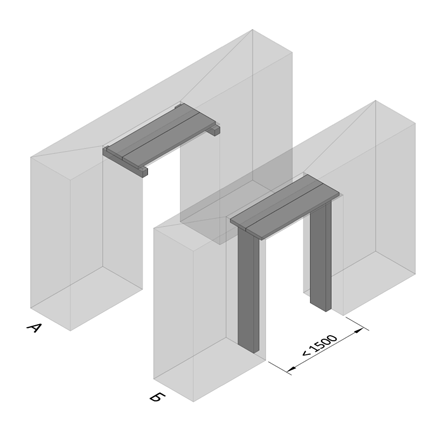 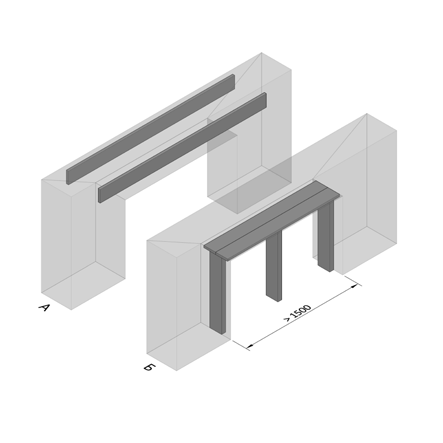 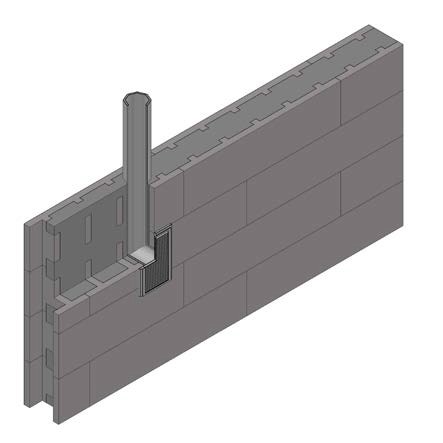 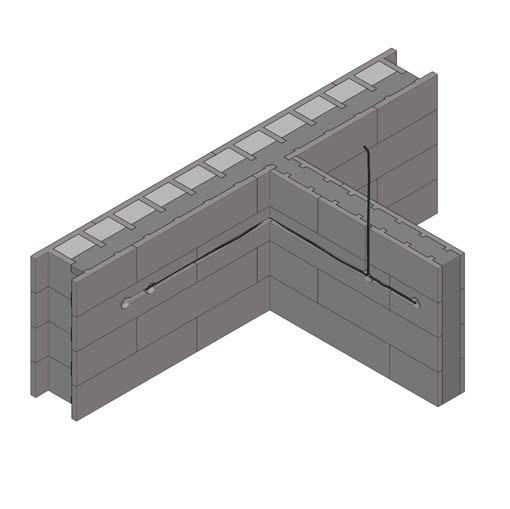 21ОтделкаОтделка блоков серий 38/хх и 30/ххРис. 18.1.1Рис. 18.1.2Штукатурка (разработчик КНАУФ) (рис. 18.1.1)«А» - Грунтовка«Б» - КНАУФ-Грюнбанд от 10-30мм«В» - КНАУФ-Севенер 7мм и«Г» - щелочестойкая стеклосетка«Д» - КНАУФ-Изогрунд«Е» -  Декоративная отделкаПлитка (тип: керамогранит, клинкер и пр.) (рис. 18.1.2)- Грунтовка«А» - Клей«Б» - ПлиткаРис. 18.1.3Рис. 18.1.4Вентфасад (рис. 18.1.3)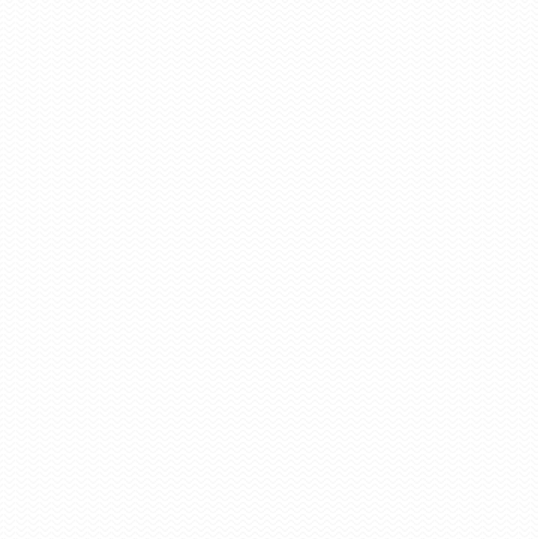 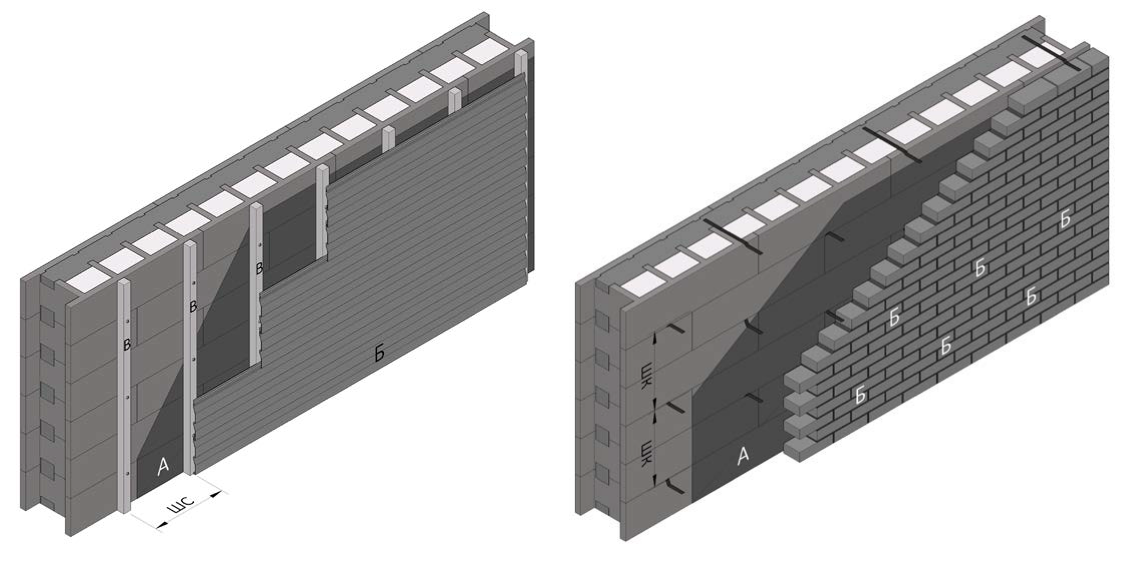 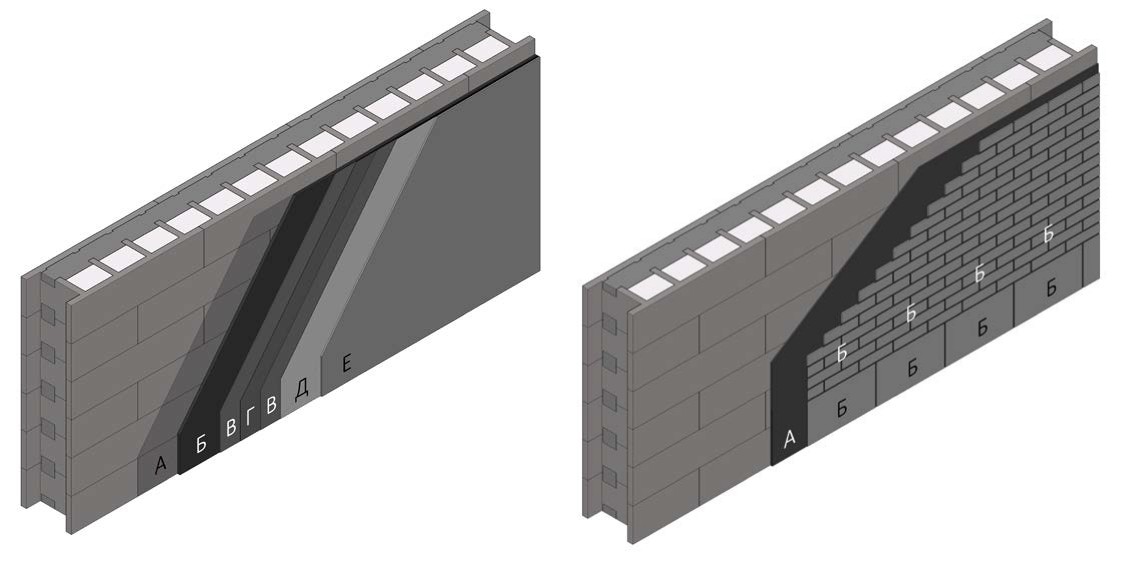 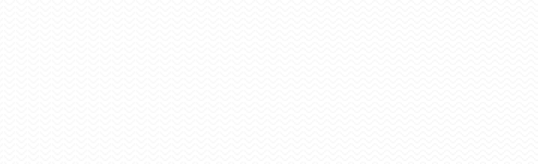 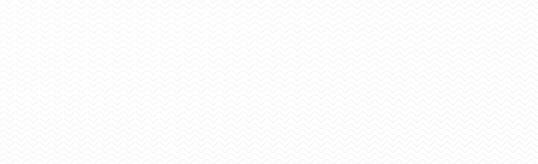 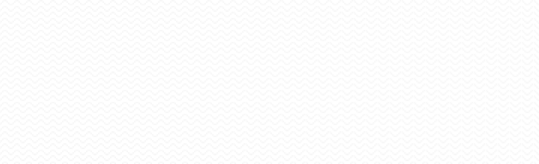 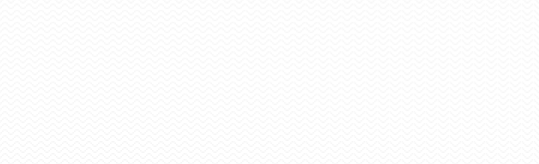 «А» -  Гидроветрозащитная мембрана«Б» - Сайдинг  (тип:  деревянный,  пластиковый,  метал.  и пр.)«В» - Стойки (тип: металлические, деревянные)«ШС» - Шаг СтойкиФасад ½ кирпича (рис. 18.1.4)«А» -  Гидроветрозащитная мембрана«Б» - Кирпич«ШК»-Шаг кронштейна (тип: оцинкованная, полоса или проволока). Заложить между блоков при раскладки до заливки бетоном.ОтделкаОтделка блоков серии 22/15Рис. 18.2.1Рис. 18.2.2Штукатурка (разработчик КНАУФ) (рис. 18.2.1)«А» - Утеплитель«Б» - КНАУФ-Грюнбанд от 10-30мм«В» - КНАУФ-Севенер 7мм и«Г» - щелочестойкая стеклосетка«Д» - КНАУФ-Изогрунд«Е» -  Декоративная отделкаВентфасад (рис. 18.2.2)«А» - Утеплитель«Б» - Гидроветрозащитная мембрана«В» - Сайдинг  (тип:  деревянный,  пластиковый,  метал.  и пр.)«ШС»-Шаг Стойки (металлические, деревянные)Рис. 18.2.3Рис. 18.2.4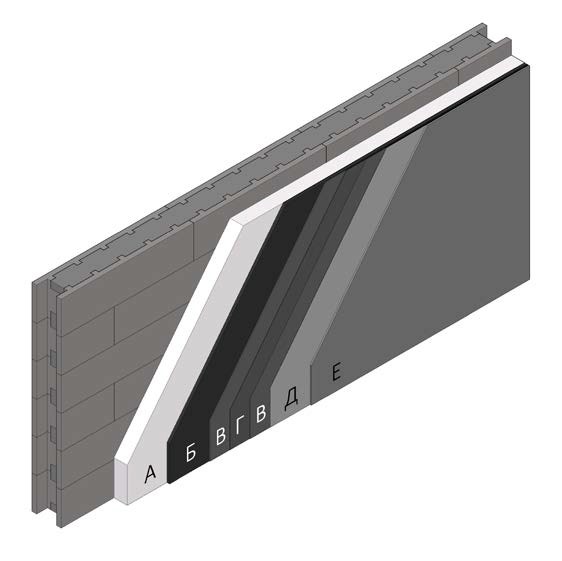 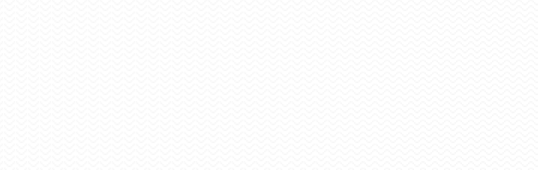 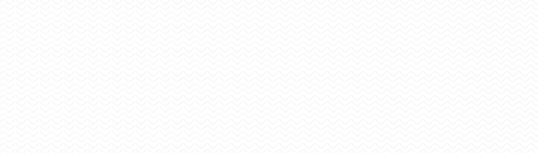 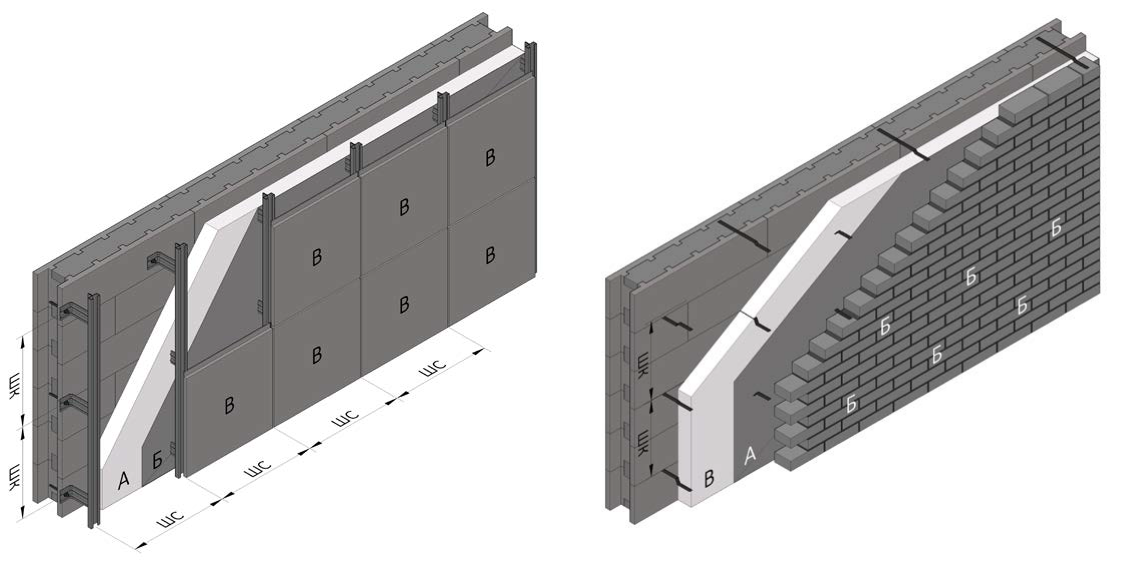 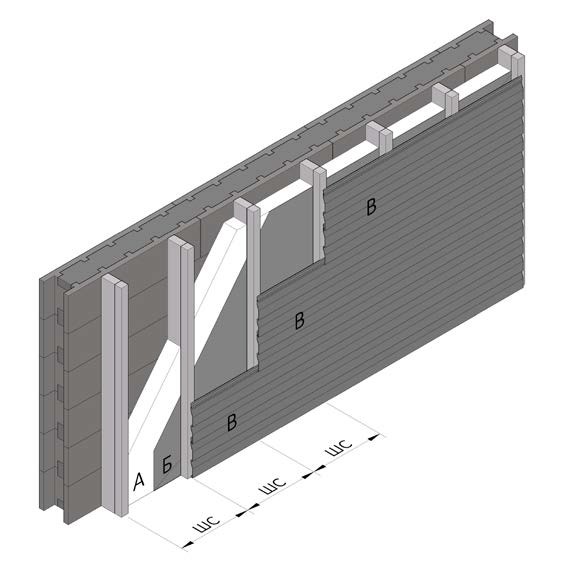 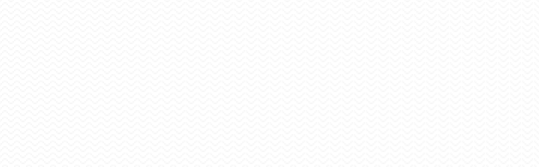 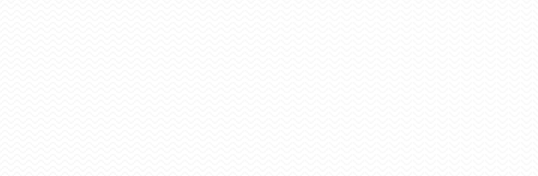 Вентфасад для тяжелого декора (рис. 18.2.3)«А» - Утеплитель«Б» -  Гидроветрозащитная мембрана«B» - Сайдинг (тип: керамогранит, метал., стекло и пр.)«ШС» - Шаг Стойки (тип: металлические)«ШК» - Шаг кронштейна (тип: металлические)Фасад ½ кирпича (рис. 18.2.4)«А» - Гидроветрозащитная мембрана«Б» - Кирпич«В» - Утеплитель«ШК» - Шаг кронштейна (тип: оцинкованная, полоса или проволока). Заложить между блоков при раскладки до заливки бетоном.Возведение несущих, ограждающих конструкций (стен) зданий и сооружений.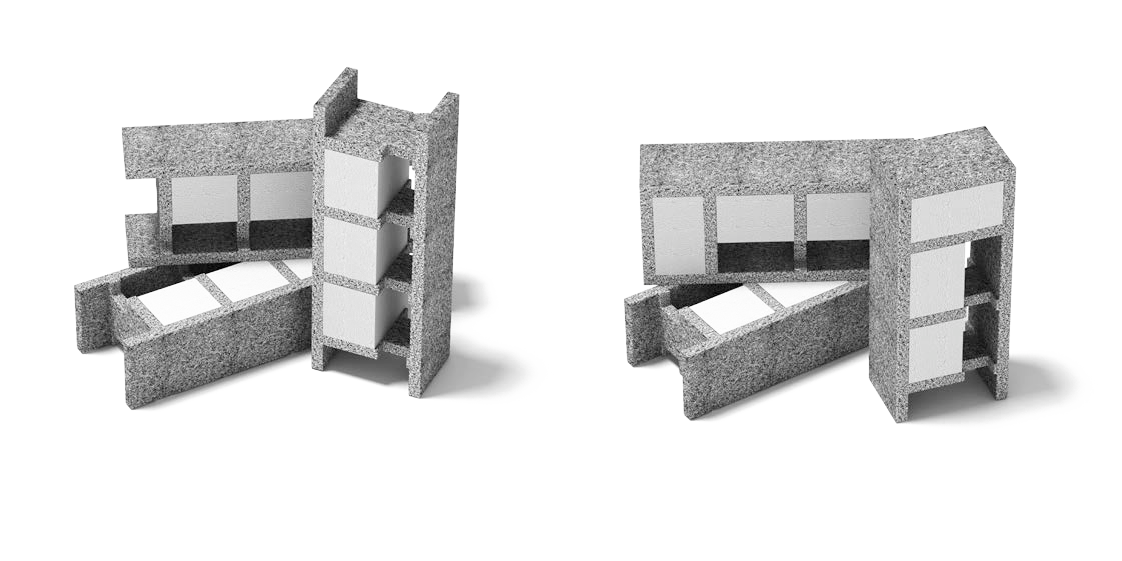 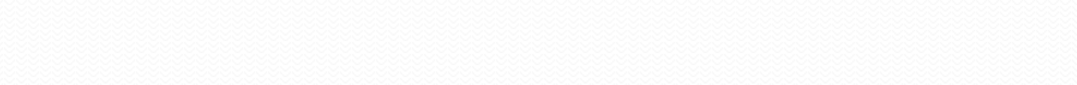 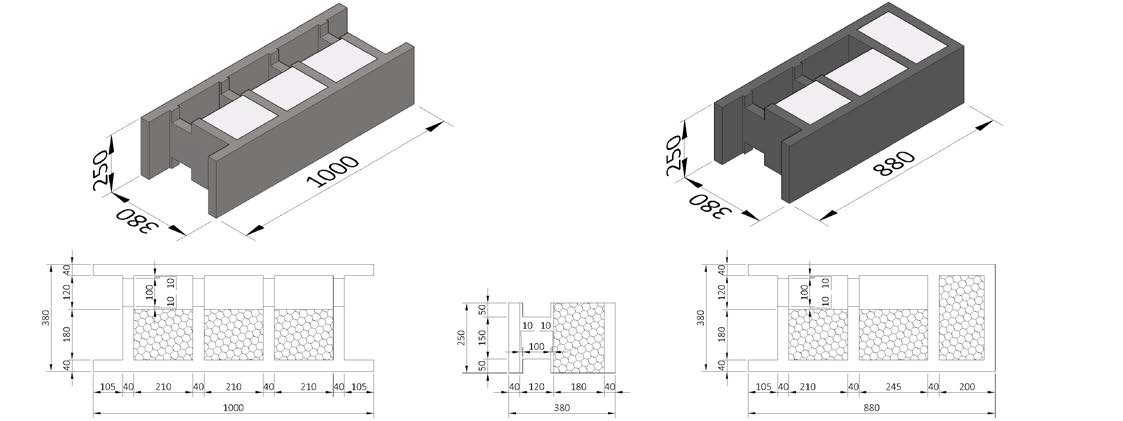 Подходит для жилых, административно-бытовых и производственных зданий и сооружений. Блок с высокими тепло и звукоизоляционными характеристиками.Возведение несущих, ограждающих конструкций (стен) зданий и сооружений.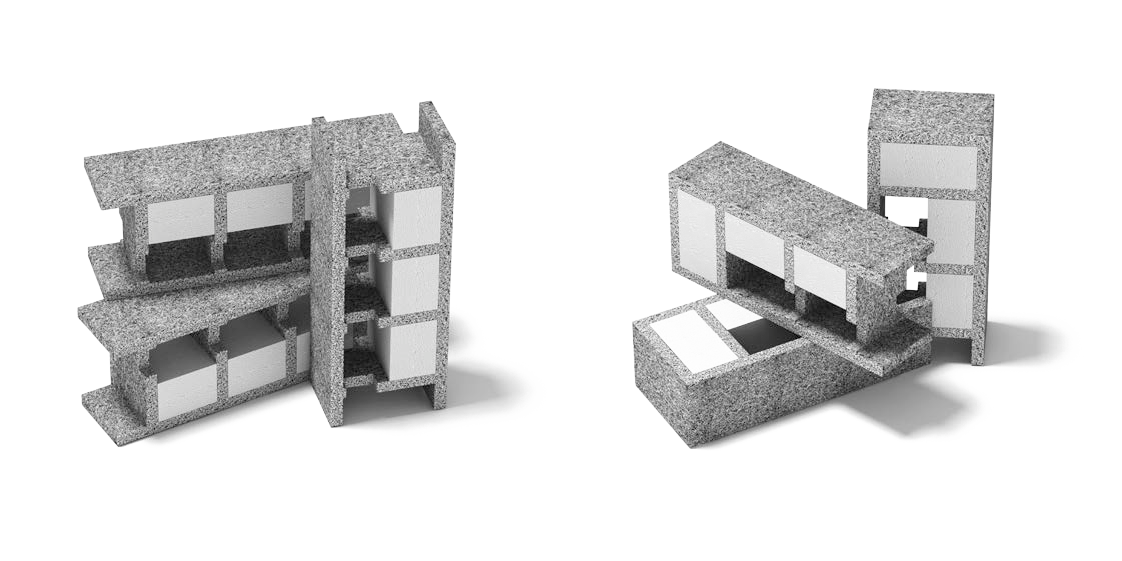 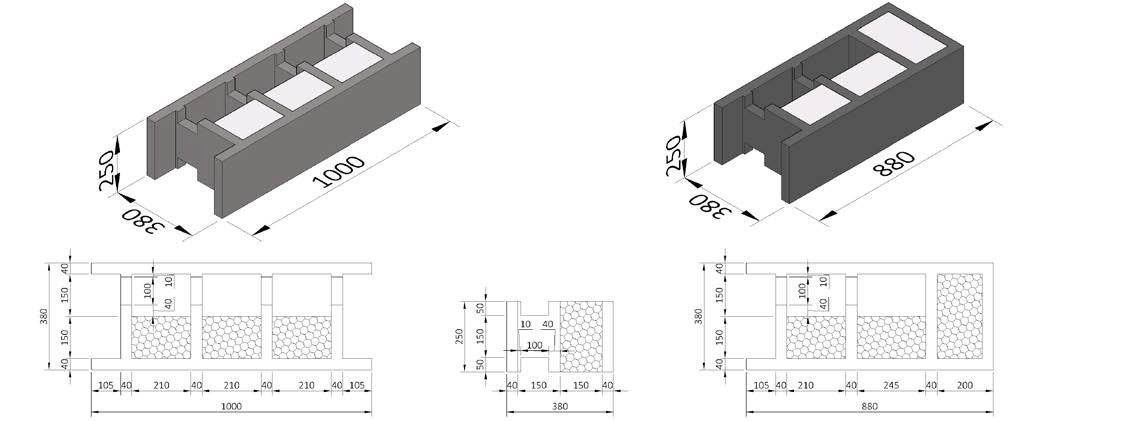 Подходит для жилых, административно-бытовых и производственных зданий и сооружений. Блок с высокими тепло и звукоизоляционными характеристиками.Блок серии 30/12Возведение несущих, ограждающих конструкций (стен) зданий и сооружений.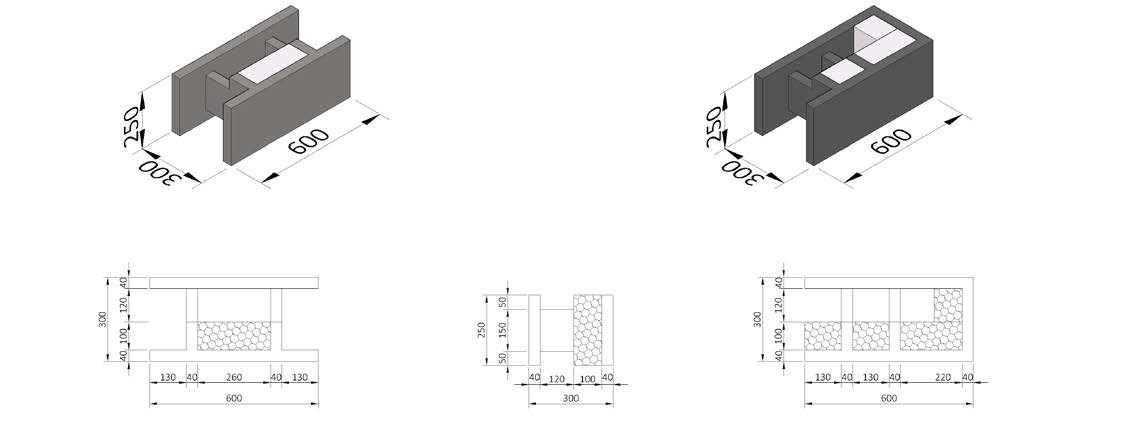 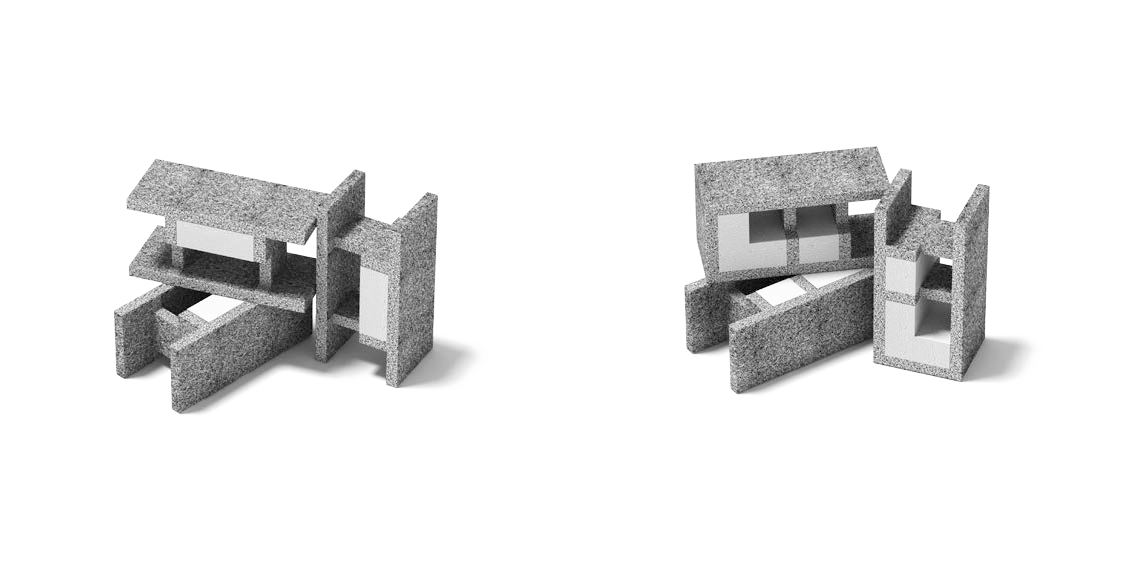 Подходит для жилых, административно-бытовых и производственных зданий и сооружений. Блок с высокими экономическими характеристиками.Блок серии 30/15Возведение несущих, ограждающих конструкций (стен) зданий и сооружений.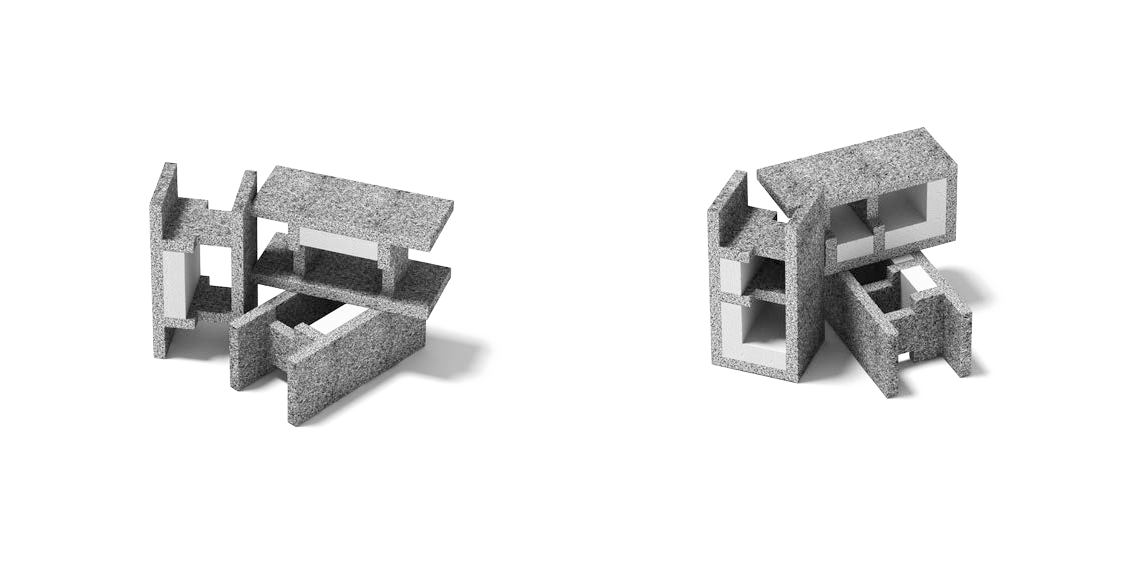 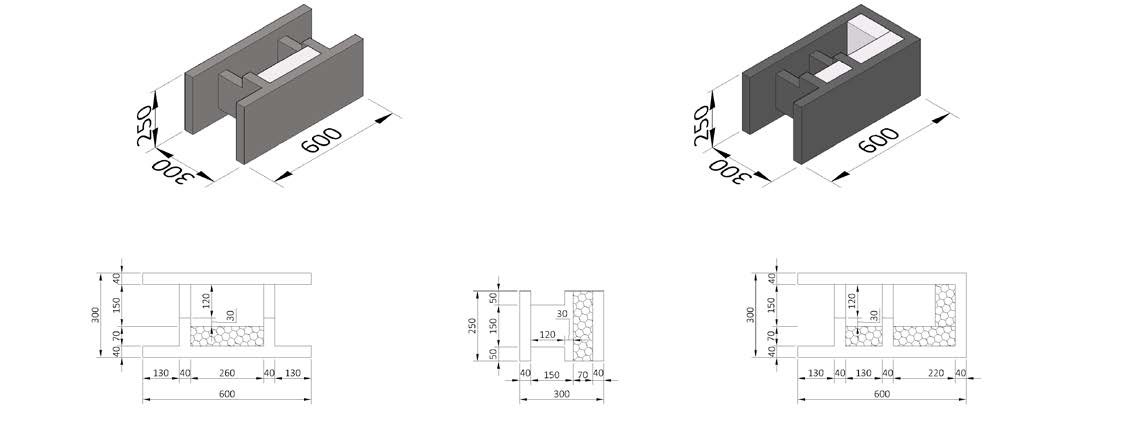 Подходит для жилых, административно-бытовых и производственных зданий и сооружений. Блок с высокими экономическими, характеристиками.Блок серии 22/12 и 22/15Возведение несущих ограждающих конструкций (стен) зданий и сооружений.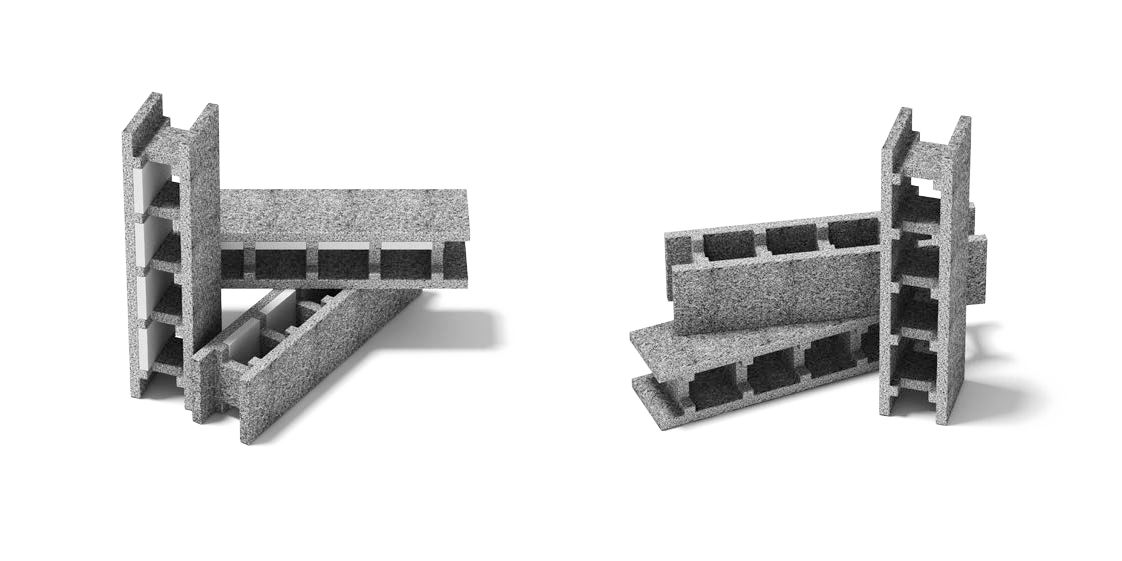 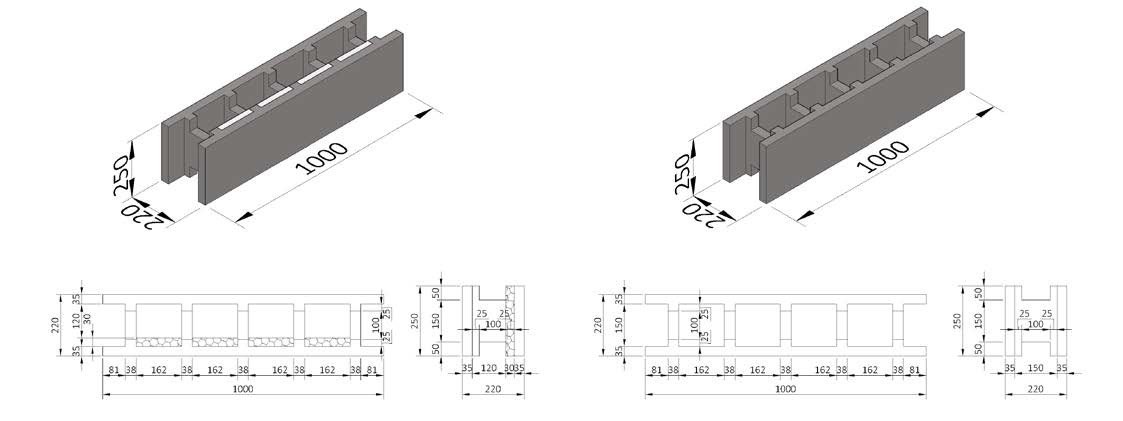 Подходит для жилых, административно-бытовых и производственных зданий и сооружений. В Южном федеральном округе России.Блок серии 25/13 АШумозащитная панельВозведение несущих ограждающих конструкций (стен) зданий и сооружений.Подходит для жилых, административно-бытовых и производственных зданий и сооружений.Рис. 19.6 Шумозащитная панельКОНСТРУКЦИОННЫЕПАРАМЕТРЫ ПАНЕЛИ	РШирина	мм	250Длина	мм	2965Выcота	мм	1000Вес пенели	кг/м³	1000Ширина между монтажными петлями	кг	1250Шаг несущий стоик	мм	3000 ТЕХНИЧЕСКИЕ ХАРАКТЕРИСТИКИКоэффициент звуконепроницаемостиRwдБ	62Класс опасности	класс	К0(45) РАСХОД МАТЕРИАЛОВ ПРИ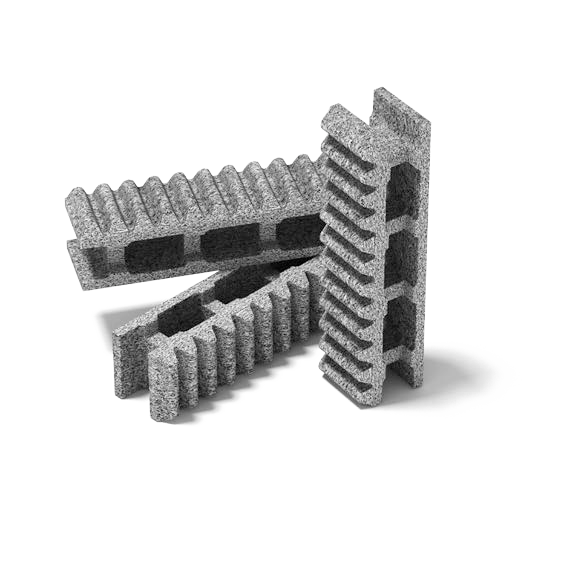 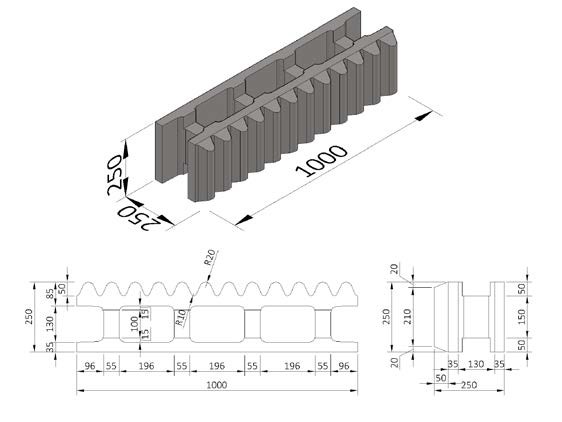 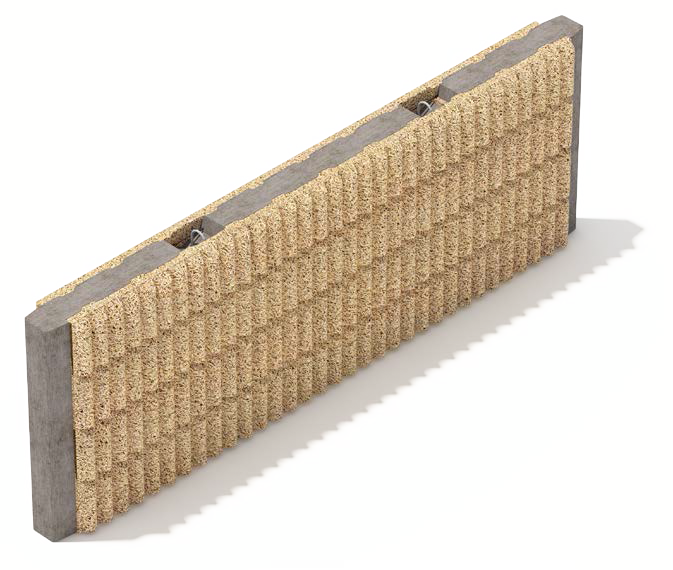 СТРОИТЕЛЬСТВЕУплотнительная лента из вспененногополиэтилена 50х10мм	м	3Примерные трудозатраты на монтажпанели в стойки	м³	0,35.iJiflR 3aMeTOK30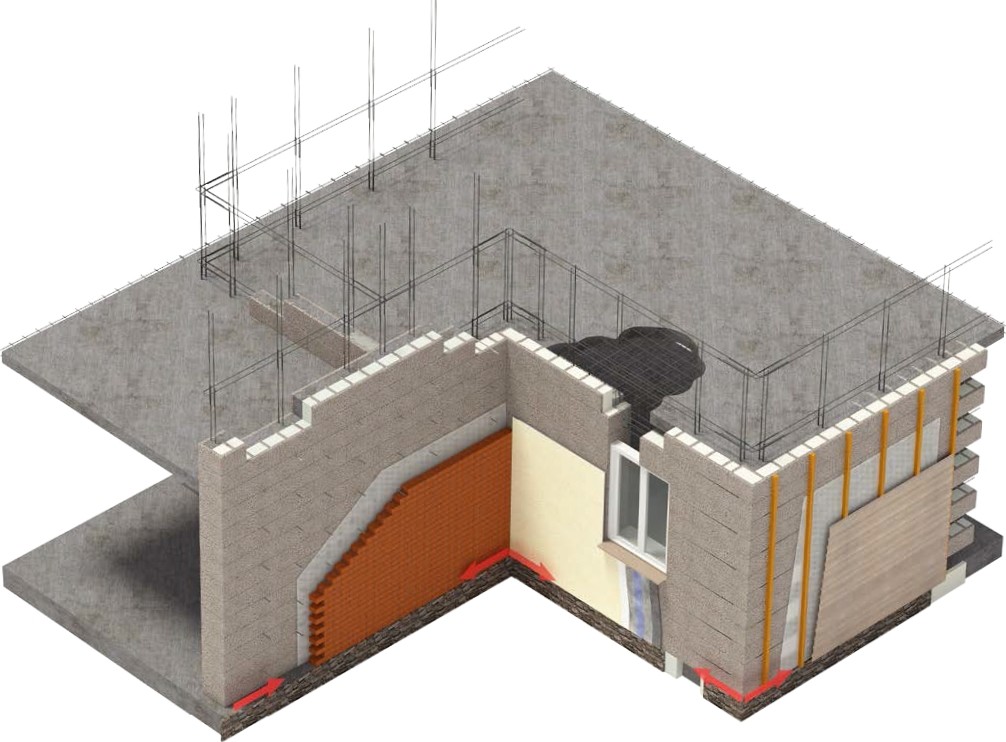 31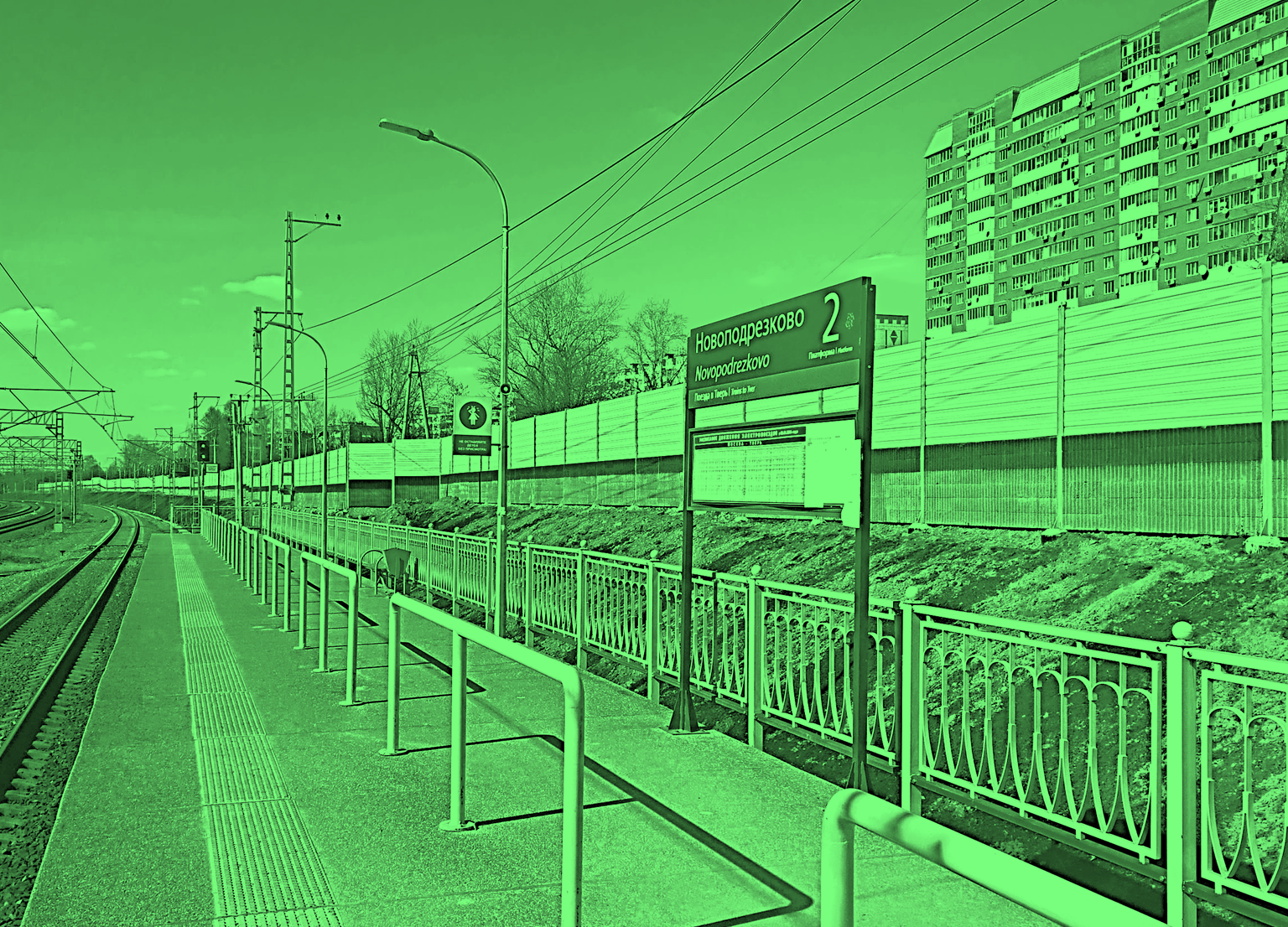 ЖД станция НОВОПОДРЕЗКОВОКОНТАКТЫЦентральный офис: г. Москва, Дмитровское шоссе, д. 100 стр. 2,тел.: +7 (499) 258-40-11,e-mail: info@teco-lit.ru http://teco-lit.ruФилиал: г. Санкт–Петербург,Петергофское шоссе, д. 73-У, оф. 211e-mail: vvvlad.design@ya.ru Филиал: г. Краснодар,ул. Тургенева, д. 135/1, оф. 505тел.: +7 (861) 226-41-36, +7 (928) 044-20-95e-mail: tecolit-ug@mail.ruПодбор арматуры для перемычек толщиной 120 ммПодбор арматуры для перемычек толщиной 120 ммПодбор арматуры для перемычек толщиной 120 ммПодбор арматуры для перемычек толщиной 120 ммПодбор арматуры для перемычек толщиной 120 ммПодбор арматуры для перемычек толщиной 120 ммПодбор арматуры для перемычек толщиной 120 ммШирина проема, мВысота перемычки, мРасчётная нагрузка, кН/мАрмирование нижней зоны перемычкиАрмирование верхней зоны перемычкиДопускаемый изгибающий момент, кН/мПоперечная арматура1152Fø102Fø107,96Fø6, ss=0,12 м1202Fø102Fø107,96Fø6, ss=0,12 м1252Fø102Fø107,96Fø6, ss=0,12 м0,2252Fø102Fø107,96Fø6, ss=0,12 м0,2302Fø102Fø107,96Fø6, ss=0,12 м2152Fø102Fø107,96Fø6, ss=0,12 м2202Fø122Fø1010,8Fø6, ss=0,12 м2252Fø102Fø1022,44Fø6, ss=0,30 м2302Fø102Fø1022,44Fø6, ss=0,30 м2,5152Fø102Fø1022,44Fø6, ss=0,30 м2,5202Fø102Fø1022,44Fø6, ss=0,30 м2,5252Fø102Fø1022,44Fø6, ss=0,30 м0,45302Fø122Fø1031,61Fø6, ss=0,30 м0,45152Fø102Fø1022,44Fø6, ss=0,30 м0,45202Fø122Fø1031,61Fø6, ss=0,30 м3202Fø122Fø1031,61Fø6, ss=0,30 м3252Fø122Fø1031,61Fø6, ss=0,30 м4302Fø142Fø1041,99Fø6, ss=0,30 м4152Fø122Fø1031,61Fø6, ss=0,30 м4202Fø142Fø1041,99Fø6, ss=0,30 м4252Fø162Fø1053,18Fø6, ss=0,30 м4302Fø182Fø1065,04Fø6, ss=0,30 мПодбор арматуры для перемычек толщиной 150ммПодбор арматуры для перемычек толщиной 150ммПодбор арматуры для перемычек толщиной 150ммПодбор арматуры для перемычек толщиной 150ммПодбор арматуры для перемычек толщиной 150ммПодбор арматуры для перемычек толщиной 150ммПодбор арматуры для перемычек толщиной 150ммШирина проема, мВысота перемычки, мРасчётная нагрузка, кН/мАрмирование нижней зоны перемычкиАрмирование верхней зоны перемычкиДопускаемый изгибающий момент, кН/мПоперечная арматура1152Fø102Fø108,09Fø6, ss=0,12 м1202Fø102Fø108,09Fø6, ss=0,12 м1252Fø102Fø108,09Fø6, ss=0,12 м0,2302Fø102Fø108,09Fø6, ss=0,12 м0,2152Fø102Fø108,09Fø6, ss=0,12 м2202Fø122Fø1011,07Fø6, ss=0,12 м2252Fø142Fø1014,18Fø6, ss=0,12 м2,5302Fø162Fø1017,16Fø6, ss=0,12 м2,5152Fø102Fø1022,57Fø6, ss=0,30 м2,5202Fø102Fø1022,57Fø6, ss=0,30 м2,5252Fø102Fø1022,57Fø6, ss=0,30 м30,45302Fø122Fø1031,89Fø6, ss=0,30 м30,45152Fø102Fø1022,57Fø6, ss=0,30 м30,45202Fø102Fø1022,57Fø6, ss=0,30 м30,45252Fø122Fø1031,89Fø6, ss=0,30 м4302Fø142Fø1042,51Fø6, ss=0,30 м4152Fø122Fø1031,89Fø6, ss=0,30 м4202Fø142Fø1042,51Fø6, ss=0,30 м4252Fø162Fø1054,08Fø6, ss=0,30 м4302Fø182Fø1066,48Fø6, ss=0,30 мКОНСТРУКЦИОННЫЕ ПАРАМЕТРЫРУШиринамм380380Длинамм1000880Выcотамм250250Плотность TECOLITкг/м³650650Вес блокакг2019Толщина теплоизоляционного вкладышамм180180Ширина бетонного ядрамм120120Опорная площадь бетонасм²/п.м11681168Удельный вес 1 м² стены с бетоном Б25кг/м²336277ТЕХНИЧЕСКИЕ ХАРАКТЕРИСТИКИСопротивление теплопередаче (стены  без отделки)м²·(°С/Вт)5,095,09Коэффициент звуконепроницаемости RwдБ6060Класс опасностиклассК0(45)К0(45)РАСХОД МАТЕРИАЛОВ ПРИ СТРОИТЕЛЬСТВЕЧисло блоков на 1 м²шт.44,545Объем бетон на 1 м² стеным³0,110,08Количество арматуры AIII Ø10 на 1 м² стеныкг2,4682,468Примерные трудозатраты на 1 м² стенынорма/час0,30,3КОНСТРУКЦИОННЫЕ ПАРАМЕТРЫРУШиринамм380380Длинамм1000880Выcотамм250250Плотность TECOLITкг/м³650650Вес блокакг2019Толщина теплоизоляционного вкладышамм150150Ширина бетонного ядрамм150150Опорная площадь бетонасм²/п.м14201420Удельный вес 1 м² стены с бетоном Б25кг/м²397323ТЕХНИЧЕСКИЕ ХАРАКТЕРИСТИКИСопротивление теплопередаче (стены  без отделки)м²·(°С/Вт)4,354,35Коэффициент звуконепроницаемости RwдБ6262Класс опасностиклассК0(45)К0(45)РАСХОД МАТЕРИАЛОВ ПРИ СТРОИТЕЛЬСТВЕЧисло блоков на 1 м²шт.44,545Объем бетон на 1 м² стеным³0,130,1Количество арматуры AIII Ø10 на 1 м² стеныкг2,4682,468Примерные трудозатраты на 1 м² стенынорма/час0,30,3КОНСТРУКЦИОННЫЕ ПАРАМЕТРЫРУШиринамм300300Длинамм600600Выcотамм250250Плотность TECOLITкг/м³650650Вес блокакг1011Толщина теплоизоляционного вкладышамм100100Ширина бетонного ядрамм120120Опорная площадь бетонасм²/п.м12001200Удельный вес 1 м² стены с бетоном Б25кг/м²332274ТЕХНИЧЕСКИЕ ХАРАКТЕРИСТИКИСопротивление теплопередаче (стены  без отделки)м²·(°С/Вт)3,093,09Коэффициент звуконепроницаемости RwдБ6060Класс опасностиклассК0(45)К0(45)РАСХОД МАТЕРИАЛОВ ПРИ СТРОИТЕЛЬСТВЕЧисло блоков на 1 м²шт.6,6676,667Объем бетон на 1 м² стеным³0,110,08Количество арматуры AIII Ø10 на 1 м² стеныкг2,4682,468Примерные трудозатраты на 1 м² стенынорма/час0,30,3КОНСТРУКЦИОННЫЕ ПАРАМЕТРЫРУШиринамм300300Длинамм600600Выcотамм250250Плотность TECOLITкг/м³650650Вес блокакг1011Толщина теплоизоляционного вкладышамм7070Ширина бетонного ядрамм150150Опорная площадь бетонасм²/п.м14601460Удельный вес 1 м² стены с бетоном Б25кг/м²389338ТЕХНИЧЕСКИЕ ХАРАКТЕРИСТИКИСопротивление теплопередаче (стены  без отделки)м²·(°С/Вт)2,352,35Коэффициент звуконепроницаемости RwдБ6262Класс опасностиклассК0(45)К0(45)РАСХОД МАТЕРИАЛОВ ПРИ СТРОИТЕЛЬСТВЕЧисло блоков на 1 м²шт.6,6676,667Объем бетон на 1 м² стеным³0,130,11Количество арматуры AIII Ø10 на 1 м² стеныкг2,4682,468Примерные трудозатраты на на 1 м² стенынорма/час0,30,3КОНСТРУКЦИОННЫЕ ПАРАМЕТРЫРПШиринамм220220Длинамм10001000Выcотамм250250Плотность TECOLITкг/м³650650Вес блокакг1515Толщина теплоизоляционного вкладышамм30нетШирина бетонного ядрамм120150Опорная площадь бетонасм²/п.м9301405Удельный вес 1 м² стены с бетоном Б25кг/м²310369ТЕХНИЧЕСКИЕ ХАРАКТЕРИСТИКИСопротивление теплопередаче (стены  без отделки)м²·(°С/Вт)1,290,56Коэффициент звуконепроницаемости RwдБ5861Класс опасностиклассК0(45)К0(45)РАСХОД МАТЕРИАЛОВ ПРИ СТРОИТЕЛЬСТВЕЧисло блоков на 1 м²шт.44Объем бетон на 1 м² стеным³0,110,13Количество арматуры AIII Ø10 на 1 м² стеныкг2,4682,468Примерные трудозатраты на 1 м² стенынорма/час0,30,3